Szczegółowy opis czynności do wykonania w ramach Zadań ochronnych w Wolińskim Parku Narodowym w latach 2018-2019”dlaCZĘŚĆ I – „PÓŁNOC”HODOWLA LASU -  2018OCHRONA LASU - 2018OCHRONA P. POŻAROWA - 2018DYŻURY P. POŻAROWE – 2018Ilość godzin zrealizowanych dyżurów  w PAD Wolińskiego PN w latach 2003-2016 przedstawia poniższa tabelka:Szacowana liczba godzin dyżurowania w punkcie alarmowo-dyspozycyjnym WPN w roku 2018 to: 118,12Ilość godzin zrealizowanych dyżurów  w  "Dostrzegalni"  Wolińskiego PN w latach 2003-2016 przedstawia poniższa tabelka:Szacowana liczba godzin dyżurowania w dostrzegalni pożarniczej WPN w roku 2018 to: 183,22 Cięcia przebudowy drzewostanów – 2018Zabieg obalania całych drzew wraz z korzeniami - 2018Utrzymanie turystyczne 2018O.O. WisełkaSprzątanie i utrzymanie w należytym stanie terenu Wolińskiego Parku Narodowego w O.O. Wisełka, a w szczególności:  szlaków pieszych i miejsc udostępnionych dla ruchu turystycznego oraz obszarów w zasięgu widoczności po obu stronach szlaku:szlak turystyczny czerwony: na odcinku 10,10km od granicy O. O. Międzyzdroje i O. O. Wisełka – leśniczówka O. O. Wisełka – Latarnia Morska „Kikut” -  do granicy Parku przy Obsz. Ochr. Ścisłej im. S. Jarosza, średnia szerokość 3m, nawierzchnia gruntowa  + 1 zejście na plażę. Sprzątanie plaży w miesiącach lipiec – sierpień powinno odbywać do godziny 9 00szlak turystyczny czarny: na odcinku 1,5km od wejścia do WPN w Wisełce do brzegu Bałtyku, średnia szerokość 3m, nawierzchnia gruntowa.szlak turystyczny czarny: na odcinku 1,3km na odcinku: Wisełka  jezioro  Zatorek – brzeg Bałtyku, średnia szerokość 3m, nawierzchnia gruntowa.Pobocza drogi wojewódzkiej nr 102 na długości 3,7 km – utrzymanie czystości w zasięgu widoczności na terenach przylegających do drogi publicznej;Bieżące utrzymanie drożności zejść na plażę (odsypywanie piasku z zejścia na plażę);Strzyżenie żywopłotów (prowadzące do ich uformowania i odmłodzenia) wzdłuż dojścia do plaży (szlak czerwony). Powstały z cięcia materiał należy wygrabić i usunąć z powierzchni objętej zabiegiem (nie jest dopuszczalne palenie ognisk technologicznych na terenie Parku);Systematyczne opróżnianie koszy usytuowanych przy szlakach turystycznych i punktach widokowych z nagromadzonych śmieci oraz dostarczanie wyselekcjonowanych odpadów do pojemników w O.O. Wisełka oddz. 7h (koło osady) oraz wymianę zapełnionych worków w koszach na nowe. Worki zapewnia Wykonawca usługi;Utrzymanie urządzeń turystycznych w należytym stanie poprzez mycie i bieżącą konserwację, tj. na dzień zawarcia umowy: ławek, stołów, ławostołów: 25 szt.;map, plansz przyrodniczych, regulaminów: 13 szt.;witaczy, tablic z logo Parku, tablic informacyjnych, kierunkowskazów, piktogramów: 23szt.,wiat p/deszczowych: 2szt.Materiały niezbędne do sprzątania i utrzymania szlaków oraz urządzeń na szlakach w należytym stanie zapewnia Wykonawca usługi. Szacowane zużycie materiałów:impregnat do drewna w kolorze ciemnobrązowym (np. altax, primacol, drewnochron): ok. 20 ldetergent: 3 lworki na śmieci: ok. 1 500 szt.	Szacowany nakład czasu pracy: 500 Rbg Sprzątanie terenów leśnych poza szlakami i miejscami udostępnionymi dla ruchu turystycznego w O.O. Wisełka – sprzątanie według potrzeb. Szacunkowy nakład pracy : ok. 100 RbgWykonywanie bieżących napraw urządzeń turystycznych w O.O. Wisełka (123 urządzenia turystyczne) oraz nawierzchni – naprawa według potrzeb.Materiały do wykonania prac zapewnia Wykonawca.Szacunkowe zużycie materiałów: wkręty: 10 op.tarcica: 0,1 m3słupki: 1,3 m3żerdzie: 0,2 m3Szacunkowy nakład pracy: 50 RbgNaprawa bariery jednożerdziowej (200mb) – oddz. 48n, o, p. r, s, tMateriały do wykonania prac zapewnia WykonawcaSzacunkowe zużycie materiałów:żerdzie Św, Md, Dg: 1,76m3gwoździe: 3kg	impregnat: 14 l	słupki Db, Dg, Ak, Md: 2m3Parametry i opis bariery:bariera drewniana – 200mb;bariera 1-żerdziowa;słupki dębowe, daglezjowe, robiniowe lub modrzewiowe korowane na biało, o średnicy znamionowej minimum 14cm-16cm, wkopane w odstępach ok. 2m, na głębokość 80cm. Część słupka wkopana w ziemię wcześniej opalona;połowizny żerdzi o średnicy znamionowej ok. 12-14cm (żerdzie III klasa) ;żerdzie świerkowe, sosnowe lub daglezjowe, przecinane wzdłużnie (żerdź przybita do słupka płaską stroną); montaż za pomocą gwoździ;Szacowany nakład pracy: 89 RbgWymiana 100 mb bariery jednożerdziowej w oddz. 24mPrace polegają na demontażu starej bariery, wraz z wywiezieniem elementów z demontażu we wskazane miejsce, postawienie nowej bariery i jej impregnacji.Materiały do wykonania prac zapewnia Wykonawca.Szacunkowe zużycie materiałów:impregnat do drewna w kolorze ciemnobrązowym (np. altax, primacol, drewnochron): 7 lżerdzie: 1,0m3				Gwoździe: 1,5 kg								Słupki: 1,00 m3		Parametry i opis bariery:bariera drewniana – 100mb;bariera 1-żerdziowa;słupki dębowe, daglezjowe, robiniowe lub modrzewiowe korowane na biało, o średnicy znamionowej minimum 14cm-16cm, wkopane w odstępach ok. 2m, na głębokość 80cm. Część słupka wkopana w ziemię wcześniej opalona;połowizny żerdzi o średnicy znamionowej ok. 12-14cm (żerdzie III klasa) ;żerdzie świerkowe, sosnowe lub daglezjowe, przecinane wzdłużnie (żerdź przybita do słupka płaską stroną); montaż za pomocą gwoździ;całość zaimpregnowana konserwantem do drewna w kolorze ciemnobrązowym.Szacunkowy nakład czasu pracy: 26 RbgWymiana 76 mb bariery dwużerdziowej w oddz. 48bPrace polegają na demontażu starej bariery, wraz z wywiezieniem elementów z demontażu we wskazane miejsce, postawienie nowej bariery i jej impregnacji.Materiały do wykonania prac zapewnia Wykonawca.Szacunkowe zużycie materiałów:impregnat do drewna w kolorze ciemnobrązowym (np. altax, primacol, drewnochron): 9lżerdzie: 1,5m3					gwoździe: 3 kg								słupki: 1m3Parametry i opis bariery:bariera drewniana – 28mb;bariera 2-żerdziowa o wysokości  nad ziemią; słupki dębowe, daglezjowe, robiniowe lub modrzewiowe korowane na biało, o średnicy znamionowej minimum 14cm-16cm, wkopane w odstępach ok. 2m, na głębokość 80cm. Część słupka wkopana w ziemię wcześniej opalona;połowizny żerdzi o średnicy znamionowej ok. 12-14cm (żerdzie III klasa) ;żerdzie świerkowe, modrzewiowe lub daglezjowe, przecinane wzdłużnie (żerdź przybita do słupka płaską stroną); montaż za pomocą gwoździ;całość zaimpregnowana konserwantem do drewna w kolorze ciemnobrązowym.Szacunkowy nakład czasu pracy: 121 RbgKonserwacja wiaty p/deszczowej w oddz. 7nPrace polegają na dwukrotnej impregnacji, preparatem do konserwacji drewna, całej powierzchni wiatyMateriały do wykonania prac zapewnia Wykonawca.Szacunkowe zużycie materiału - impregnat do drewna w kolorze ciemnobrązowym (np. altax, primacol, drewnochron): 3 lSzacowany nakład pracy: 6 RbgPielęgnacja terenu w Wisełce, oddz.  7 j (czarny szlak, przy głównym zejściu na plażę w Wisełce)Prace obejmują wykaszanie trawy wraz z wygrabieniem i wywozem pokosu (13 ar)Szacunkowe zużycie materiałów: benzyna 7lSzacunkowy nakład pracy: 5 m-cy x 2 koszenia => 10 x 13 ar = 130 x 0,53Rgb/ar= 69 RbgO.O. WarnowoSprzątanie i utrzymanie w należytym stanie terenu Wolińskiego Parku Narodowego w O.O. Warnowo, a w szczególności:szlaków pieszych i miejsc udostępnionych dla ruchu turystycznego oraz obszarów w zasięgu widoczności po obu stronach szlaku:szlak turystyczny zielony, z tego w O.O. Warnowo trzy odcinki:        -  na odcinku 4,4km od granicy między O. O. Międzyzdroje i O.O. Warnowo do wejścia do Parku przy granicy z Nadleśnictwem Międzyzdroje, średnia szerokość szlaku 5m, nawierzchnia gruntowa.        - na odcinku 0,9km od wejścia do Parku w Warnowie do odbicia szlaku z drogi asfaltowej Warnowo - Wisełka, średnia szerokość 6 m, nawierzchnia asfaltowa,        - na odcinku 2,6km od „odbicia” szlaku z drogi asfaltowej Warnowo -Wisełka do granicy Parku za jeziorem Czajczym, średnia szerokość 3m (w tym 28 stopni ziemnych).pobocza drogi lokalnej Wolin - Wisełka na długości 2,8km. od granicy Parku w Warnowie do granicy O.O. Warnowo z O.O. Wisełka (nawierzchnia asfaltowa) – utrzymanie czystości w zasięgu widoczności po obu stronach drogiSystematyczne opróżnianie koszy usytuowanych przy szlakach turystycznych i punktach widokowych z nagromadzonych śmieci oraz dostarczanie wyselekcjonowanych odpadów do pojemników w O.O. Warnowo oddz. 113r (koło leśniczówki) oraz wymianę zapełnionych worków w koszach na nowe. Worki dostarcza Wykonawca usługi.Utrzymanie urządzeń turystycznych w należytym stanie poprzez mycie i bieżącą konserwację, tj. na dzień zawarcia umowy: ławek, stołów, ławostołów: 6 szt.;map, plansz przyrodniczych, regulaminów: 15 szt.;witaczy, tablic z logo parku, tablic informacyjnych, kierunkowskazów, piktogramów: 42 szt.Koszenie trawnika wokół żywotnika, wzdłuż pobocza drogi do miejsca odpoczynku i na miejscu odpoczynku, włącznie z wywiezieniem skoszonej masy do miejsca wyznaczonego w O.O. Warnowo oddz. 113r (koło leśniczówki). W przypadku całkowitego rozdrobnienia masy i po uprzednim uzgodnieniu z właściwym leśniczym pokos może pozostać na powierzchni koszonej. Powierzchnia trawnika: 7 arów;Materiały niezbędne do sprzątania i utrzymania szlaków oraz urządzeń na szlakach w należytym stanie zapewnia Wykonawca usługi. Szacowane zużycie materiałów:impregnat do drewna w kolorze ciemnobrązowym (np. altax, primacol, drewnochron):  30 l detergent: 1 lbenzyna: 5 lworki na śmieci: ok. 300 szt.Szacunkowy nakład pracy na utrzymanie szlaków i infrastruktury w czystości , konserwowanie urządzeń turystycznych: 320 Rbg  Sprzątanie terenów leśnych poza szlakami i miejscami udostępnionymi dla ruchu turystycznego w O.O. Warnowo – sprzątanie według potrzebSzacunkowy nakład pracy : ok. 30 RbgWykonywanie bieżących napraw urządzeń turystycznych w O.O. Warnowo (160 szt. urządzeń turystycznych) oraz nawierzchni – naprawa według potrzeb. Materiały do wykonania prac zapewnia Wykonawca usługi. 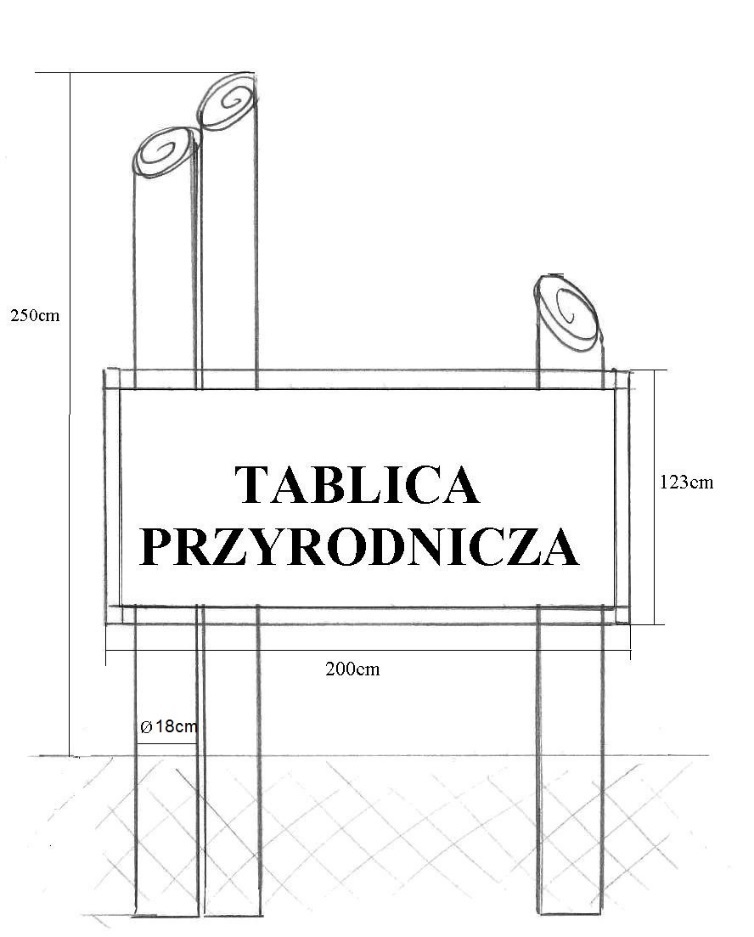 Szacunkowe zużycie materiałów: gwoździe: 5kg,tarcica: 0,1 m3 ,impregnat do drewna w kolorze ciemnobrązowym (np. altax, primacol, drewnochron): 20 l.Szacowany nakład pracy: 20 Rbg4) Remont czterech stelaży pod mapę WPN wraz z podkładem pod mapę w oddz. 69k, 111a, 112d, 97lPrace polegają na postawieniu nowych stelaży, impregnacji drewnianych elementów stelaża oraz zamontowaniu dostarczonych przez Zamawiającego map.impregnat do drewna w kolorze ciemnobrązowym (np. altax, primacol, drewnochron): 	5 lsłupki (Db, Dg, Md, Ak): 2,0m3	tarcica: 0,3m3 wkręty: 6 op.Szacunkowy nakład pracy: 55 RbgParametry i opis stelaża pod tablicę:stelaż wykonany z 3 drewnianych słupów o wys. 300 cm – 350 cm. słupki dębowe, daglezjowe lub modrzewiowe, korowane na biało, o średnicy znamionowej ok. 18-20 cm Słupki wkopane na głębokość 100-120cm. część słupka wkopana w ziemię wcześniej opalona;do stelaża przykręcony śrubami lub wkrętami jest podkład pod tablice przyrodnicze – edukacyjne (o rozm. 123cm x 200cm) wykonany z tarcicy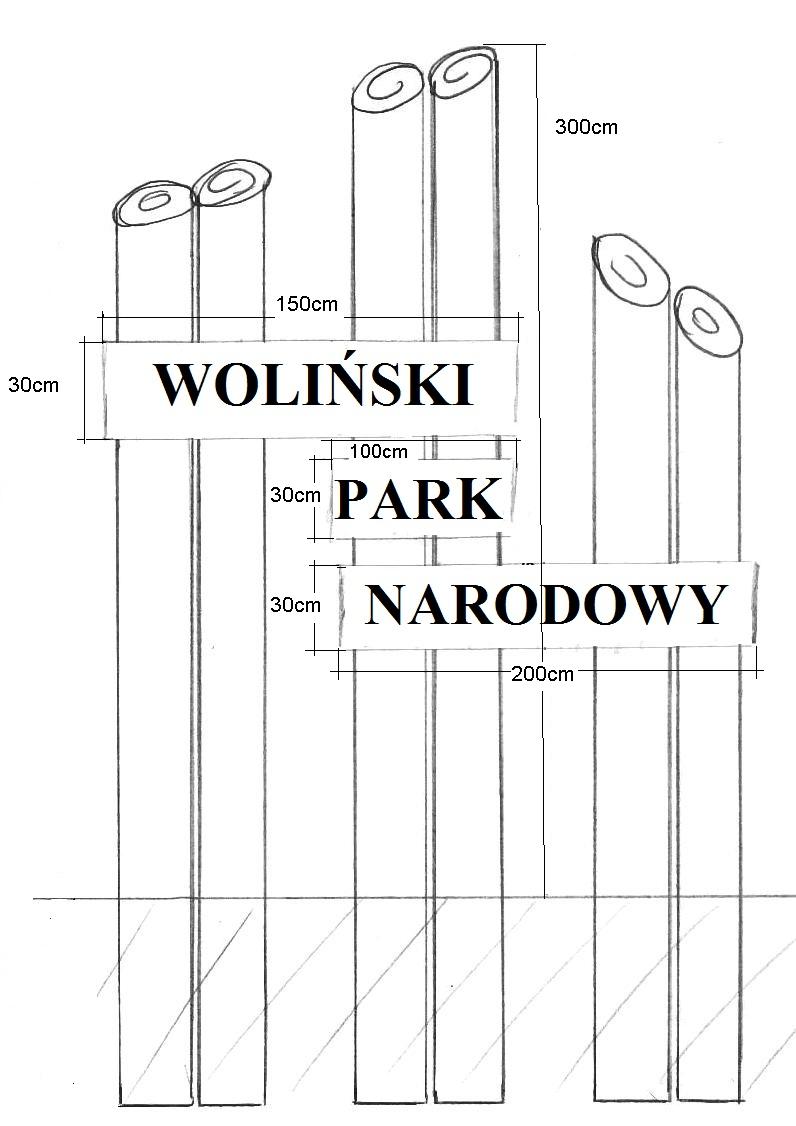 tablica dodatkowo obramowana drewnianą listwą;Wszystkie elementy drewniane zabezpieczone środkiem do konserwacji drewna w kolorze ciemnobrązowym;montaż dostarczonych przez zamawiającego tablicy przy pomocy śrub.5) Remont czterech witaczy w O.O. Warnowo w oddz. 70r, 114j, 98i, 101k witacza, jego impregnacji i montażu tablic dostarczonych przez Zlecającego prace.Szacunkowe zużycie materiałów:impregnat do drewna w kolorze ciemnobrązowym (np. altax, primacol, drewnochron): 10 lsłupki (Db, Dg, Md, Ak): 4,0m3	wkręty: 6 op.Szacunkowy nakład pracy: 180 Rbg	Parametry i opis witacza:witacz wykonany z 8 drewnianych słupów o wys. 300cm – 450cm. słupki dębowe, daglezjowe lub modrzewiowe, korowane na biało,                      o średnicy znamionowej ok. 18-20cm Słupki wkopane na głębokość 100-120cm. część słupka wkopana w ziemię wcześniej opalona;całość zaimpregnowana konserwantem do drewna w kolorze ciemnobrązowym.montaż dostarczonych przez Zamawiającego tablic przy pomocy śrub.Koszenie trawy oraz utrzymanie jej w należytym stanie na miejscu odpoczynku koło żywotnika i wokół żywotnika Powierzchnia koszenia: 7 arów;Okres wykaszania trawy: od maja do września;Szacunkowe zużycie materiałów:środki pędne (benzyna): 5 l		olej do mieszanki: 0,5 l	żyłka: 25mb	Szacunkowy nakład pracy: 20 RbgO.O. MiędzyzdrojeSprzątanie i utrzymanie w należytym stanie terenu Wolińskiego Parku Narodowego w O.O. Międzyzdroje, a w szczególności:szlaków pieszych i miejsc udostępnionych dla ruchu turystycznego oraz obszarów w zasięgu widoczności po obu stronach szlaku:szlak turystyczny zielony: na odcinku 2 kmOd wejścia do Parku w Międzyzdrojach przy ul. Leśnej do granicy O.O. Międzyzdroje i O.O. Warnowo, średnia szerokość szlaku 5 m, nawierzchnia gruntowa. szlak turystyczny czerwony: na odcinku 4,5km  (plaża)Od wejścia do Parku na plaży w Międzyzdrojach (od witacza na granicz gminy Międzyzdroje i Wolińskiego PN) do granicy O.O. Międzyzdroje i O.O. Wisełka. Ww. odcinek będzie wskazany przed sprzątaniem przez Zamawiającego. Nawierzchnia naturalna piaszczysta (plaża). Sprzątanie plaży w miesiącach lipiec – sierpień powinno odbywać do godziny 9 0szlak pieszy czarny: na odcinku 3,5 km Od wejścia do WPN w Międzyzdrojach przy Stacji Ratownictwa Morskiego do punktu widokowego na Kawczej Górze, następnie ścieżką historyczno – przyrodniczą koło BAS-ów, a dalej pętlą w kierunku drogi nr 102 i dalej do skrzyżowania drogi Kwasowskiej z drogą Warnowską (tj. szlaku czarnego z zielonym), średnia szerokość szlaku 3 m, nawierzchnia gruntowa.schody relacji Kawcza Góra - plaża Parametry schodów: długość (wzdłuż skarpy, bez rozwinięcia) 85 m, długość całkowita schodów (po rozwinięciu) 128,5m, wysokość 51m. Sprzątanie i utrzymanie w czystości schodów na plażę wraz z przylegającym terenem (w zasięgu widoczności po obu stronach).szlak pieszy nieoznakowany o długości 0,9km Od wejścia do WPN przy ul. Zwycięstwa – do skrzyżowania z zielonym szlakiem na drodze Warnowskiej, średnia szerokość szlaku 3m, nawierzchnia gruntowa. szlak pieszy nieoznakowany o długości 0,5kmOd kościoła w Międzyzdrojach do  wejścia do WPN przy ul. Zwycięstwa, średnia szerokość szlaku , nawierzchnia gruntowa. szlak pieszy nieoznakowany o długości 0,4kmOd parkingu na Gosaniu do punktu widokowego na Gosaniu. Szlak dojściowy o długości 0,4km, średnia szerokość szlaku 4m (w tym  52 stopnie ziemne), nawierzchnia gruntowa.pobocza drogi 102 na odcinku od granicy Parku w Międzyzdrojach do granicy O.O. Międzyzdroje z       O. O. Wisełka, dł.  oraz droga dojazdowa na Białą Górę dł. 2,2 km.Utrzymanie czystości w zasięgu widoczności na terenach  przylegających do wyżej wymienionej  drogi publicznej (w zasięgu widoczności po obu stronach drogi).Systematyczne opróżnianie koszy usytuowanych przy szlakach turystycznych i punktach widokowych z nagromadzonych śmieci oraz dostarczanie wyselekcjonowanych odpadów do pojemników w Białej Górze oraz wymianę zapełnionych worków w koszach na nowe. Worki zapewnia Wykonawca usługi.  Utrzymanie urządzeń turystycznych w należytym stanie poprzez mycie i bieżącą konserwację, tj. wg. stanu na dzień zawarcia umowy:ławek, stołów, ławostołów: 106 szt.;map, plansz przyrodniczych, regulaminów: 29 szt.;witaczy, tablic z logo parku, tablic informacyjnych, kierunkowskazów, piktogramów: 139szt.wiat p/deszczowych: 3 szt.. Materiały niezbędne do sprzątanie i utrzymanie w należytym stanie terenu dostarcza Wykonawca usługi. Szacowane zużycie materiałów:impregnat do drewna w kolorze ciemnobrązowym (np. altax, primacol, drewnochron): 30 ldetergent (środek myjący): 3 lścierki: 2 op.rozpuszczalnik: 2 lworki na śmieci: ok. 1 500 szt.Szacowany nakład czasu pracy na sprzątanie i utrzymanie we właściwym stanie urządzeń turystycznych, miejsc udostępnionych dla ruchy turystycznego i innych wskazanych przez właściwego leśniczego: 840 RbgSprzątanie terenów leśnych poza szlakami i miejscami udostępnionymi dla ruchu turystycznego w O.O. Międzyzdroje – sprzątanie według potrzebSzacunkowy nakład pracy : ok. 60 RbgPrzygotowanie do sezonu letniego i bieżące utrzymanie miejsca postojowego Kwasowo polegające na: zamieceniu części utwardzonej Kwasowa, wygrabieniu i wykoszeniu trawników, włącznie z wywozem pokosu.Materiały do wykonania prac zapewnia WykonawcaSzacowane zużycie materiałów:worki na śmieci: 30szt.benzyna: 30lolej do mieszanki: 1  l	olej do smarowania: 10 l	żyłka do kosiarki: 25 mb	szacowany nakład czasu pracy: 130 Rbg	Wykonywanie bieżących napraw urządzeń turystycznych w O.O. Międzyzdroje (720 szt. urządzeń turystycznych) oraz nawierzchni – naprawa według potrzeb. Materiały do wykonania prac zapewnia Wykonawca.Szacunkowe zużycie materiałów do bieżących napraw:wkręty: 20 op.Piktogram (nalepki) – różne: 300szt.Podkładki plastikowe: 3 m2Piach płukany: 3tżerdzie: 4,5 m3gwoździe różne: 5 kgtarcica: 2,5 m3słupki grodzeniowe iglaste: 3 m3podkładki plastikowe: 1 m2emulsja: 2 limpregnat do drewna: 40lworki na śmieci: 2500 szt.Szacunkowy nakład pracy na bieżące naprawy: 300 RbgRemont 50 mb bariery 2-żerdziwej na Kawczej Górze, oddz. 16c, ograniczającej penetrację przyległych terenów przez turystówPrace polegają na demontażu starej bariery, wraz z wywiezieniem elementów z demontażu we wskazane miejsce, postawienie nowej bariery i jej konserwacja.Szacunkowe zużycie materiałów:słupki: 1m3	żerdzie (przeprute na pół): 1m3		impregnat do drewna: 5 l		gwoździe: 2kg	szacunkowy nakład pracy: 90 Rbg	Parametry i opis bariery:bariera drewniana – 400mb;bariera 2-żerdziowa o wysokości  nad ziemią; słupki dębowe, daglezjowe, modrzewiowe lub robiniowe korowane na biało, o średnicy znamionowej minimum 14cm-16cm, wkopane w odstępach ok. 2m, na głębokość 80cm. Część słupka wkopana w ziemię wcześniej opalona;połowizny żerdzi o średnicy znamionowej ok. 12-14cm (żerdzie III klasa) ;żerdzie świerkowe, sosnowe lub daglezjowe, przecinane wzdłużnie (żerdź przybita do słupka płaską stroną); montaż za pomocą gwoździ;całość zaimpregnowana konserwantem do drewna w kolorze ciemnobrązowym.Remont 50 mb dojścia na punkt widokowy Gosań (oddz. 14k) - demontaż starych elementów i montaż nowych Prace polegają na wymianie 30 stopni ziemno-drewnianych wraz z wyrównaniem i uzupełnieniem podłoża oraz wymianie 50mb bariery dwużerdziowej.Szacunkowe zużycie materiałów:słupki: 2,00m3					tarcica (Db, Jś, Ak) 50mm: 4,00 m3				żerdzie iglaste: 1m3				gwoździe: 5kg	Szacunkowy nakład pracy: 200 Rbg	Parametry i opis:- Bariera drewniana – 50 mb:bariera 2-żerdziowa o wysokości  nad ziemią; słupki dębowe, daglezjowe, modrzewiowe lub robiniowe korowane na biało, o średnicy znamionowej minimum 14cm-16cm, wkopane w odstępach ok. 2m, na głębokość 80cm. Część słupka wkopana w ziemię wcześniej opalona;połowizny żerdzi o średnicy znamionowej ok. 12-14cm (żerdzie III klasa) ;żerdzie świerkowe, sosnowe lub daglezjowe, przecinane wzdłużnie (żerdź przybita do słupka płaską stroną); montaż za pomocą gwoździ;całość zaimpregnowana konserwantem do drewna w kolorze ciemnobrązowym.- Stopnie ziemno – drewniane – 30 szt.stopnie wykonane z tarcicy dębowej, jesionowa lub robiniowej;paliki robinowe lub dębowe;palik mocowany do tarcicy przy pomocy wkrętów;stopnie z obrzynanej tarcicy o grubości 5 cm;palik - półwałek robiniowy lub dębowy o Ø 10cm i długości ok. 70cm lub kantówka robiniowa lub dębowa o wym. 10cm x 5cm i długości ok. 70cmwypełnienie nierówności (powierzchni stopnia) żwirem łamanym 0-32mm bądź kruszywem o zbliżonych, lecz nie gorszych parametrach.Zalecane jest obejrzenie ww. dojścia przed złożeniem oferty.Remont dwóch witaczy  - w oddz. 18h i 42cPrace polegają na postawieniu nowego stelaża witacza, jego impregnacji i montażu tablic dostarczonych przez Zlecającego prace.Szacunkowe zużycie materiałów:impregnat do drewna w kolorze ciemnobrązowym (np. altax, primacol, drewnochron): 	5lsłupki (Db, Dg, Md): 2,0m3	tarcica: 0,2m3 wkręty: 4op.Szacunkowy nakład pracy: 90 Rbg		Parametry i opis witacza:witacz wykonany z 8 drewnianych słupów o wys. 300cm – 450cm. słupki dębowe, daglezjowe lub modrzewiowe, korowane na biało, o średnicy znamionowej ok. 18-20cm Słupki wkopane na głębokość 100-120cm. część słupka wkopana w ziemię wcześniej opalona;całość zaimpregnowana konserwantem do drewna w kolorze ciemnobrązowym.montaż dostarczonych przez Zamawiającego tablic przy pomocy śrub.Remont drewnianej palisady wokół obiektu Wiatrak usytuowanego przy ul. Leśnej w Międzyzdrojach.Odtworzenie starej, zdegradowanej palisady - prace polegają na demontażu starej palisady, wraz z wywiezieniem elementów z demontażu we wskazane miejsce, posadowienie nowej i jej impregnacji.Materiały do wykonania prac zapewnia Wykonawca.Szacunkowe zużycie materiałów:impregnat do drewna w kolorze ciemnobrązowym (np. altax, primacol, drewnochron): 10 l	folia ochronna: 80,00 m2									Słupki Dg, Md, Db, Ak: 10,00 m3	Parametry i opis palisady:palisada drewniana – 40 mb;palisada szczelna z okrąglaków o średnicy znamionowej minimum 15 cm wkopane na głębokość 80cm. Część słupka wkopana w ziemię wcześniej opalona;całość zaimpregnowana konserwantem do drewna w kolorze ciemnobrązowym.Folia położona pomiędzy gruntem a słupami.Szacunkowy nakład czasu pracy: 200 RbgKonserwacja drewnianych elementów obiektu Wiatrak usytuowanego w Międzyzdrojach, przy ul. Leśnej 17Materiały do wykonania prac zapewnia Wykonawca. Szacunkowe zużycie materiałów: impregnat do drewna w kolorze ciemnobrązowym (np. altax, primacol, drewnochron): 	Szacowany nakład pracy: 16 RbgPrzygotowanie drewna opałowego do opalania grilla i kominka w obiekcie Wiatrak.Prace polegają na dostarczeniu drewna, pocięciu, łupaniu i ułożeniu w miejscu wskazanym przez leśniczego.Materiały do wykonania prac zapewnia Wykonawca. Szacunkowe zużycie materiałów: Drewno opałowe: 3,5 m3 , w tym drewna iglastego: 1,5 m2, drewna liściastego (Db, Bk): 2m2Szacowany nakład pracy: 16 RbgPielęgnacja terenu wokół obiektów noclegowych:Materiały i sprzęt do wykonania prac zapewnia Wykonawca.Pielęgnacja żywopłotów (250 mb) wokół domków campingowych przy ul. Leśnej 17 w Międzyzdrojach:Prace obejmują przycięcie i odmłodzenie krzewów, zgrabienie gałęzi i ich wywózSzacunkowe zużycie materiałów: benzyna 10 lSzacunkowy nakład pracy: 217 RbgPielęgnacja terenu wokół obiektów noclegowych na terenie Międzyzdrojów (domki campingowe, pokoje gościnne). Prace obejmują wykaszanie trawy wraz z wygrabieniem i wywozem pokosu (40 ar)Szacunkowe zużycie materiałów: benzyna 10 lSzacunkowy nakład pracy: 5 m-cy x 2 koszenia => 10 x 40 ar = 400 x 0,53Rgb/ar= 212 RbgPielęgnacja terenu wokół Bazy Edukacyjnej Biała Góra 3Prace obejmują wykaszanie trawy wraz z wygrabieniem i wywozem pokosu (10 ar)Szacunkowe zużycie materiałów: benzyna 5 5 m-cy x 2 koszenia => 10 x 10 ar = 100 x 0,53Rgb/ar = 53 RbgPielęgnacja terenu na terenie Kompleksu Edukacyjnego Grodno IPrace obejmują wykaszanie trawy wraz z wygrabieniem i wywozem pokosu (50 ar)Szacunkowe zużycie materiałów: benzyna 25 l 5 m-cy x 2 koszenia => 10 x 50 ar = 500 x 0,53Rgb/ar = 265 RbgPielęgnacja terenu wokół obiektów administracyjnych Wolińskiego Parku Narodowego:Pielęgnacja terenu wokół Dyrekcji Wolińskiego Parku NarodowegoPrace obejmują wykaszanie trawy wraz z wygrabieniem i wywozem pokosu (117 ar)Szacunkowe zużycie materiałów: benzyna 30l. 5 koszeń => 117 ar x 0,53Rgb/ar = 310 RbgPielęgnacja terenu wokół budynków na Białej GórzePrace obejmują wykaszanie trawy wraz z wygrabieniem i wywozem pokosu (131 ar)Szacunkowe zużycie materiałów: benzyna 35l. 5 koszeń => 131 ar x 0,53Rgb/ar = 347 RbgHODOWLA LASU - 2019OCHRONA LASU - 2019OCHRONA P. POŻAROWA - 2019DYŻURY P. POŻAROWE – 2019Ilość godzin zrealizowanych dyżurów  w PAD Wolińskiego PN w latach 2003-2016 przedstawia poniższa tabelka:Szacowana liczba godzin dyżurowania w punkcie alarmowo-dyspozycyjnym WPN w roku 2019 to: 118,12Ilość godzin zrealizowanych dyżurów  w  "Dostrzegalni"  Wolińskiego PN w latach 2003-2016 przedstawia poniższa tabelka:Szacowana liczba godzin dyżurowania w dostrzegalni pożarniczej WPN w roku 2019 to: 183,22 Cięcia przebudowy drzewostanów – 2019Zabieg obalania całych drzew wraz z korzeniami - 2019Utrzymanie turystyczne 2019O.O. WisełkaSprzątanie i utrzymanie w należytym stanie terenu Wolińskiego Parku Narodowego w O.O. Wisełka, a w szczególności:szlaków pieszych i miejsc udostępnionych dla ruchu turystycznego oraz obszarów w zasięgu widoczności po obu stronach szlaku:szlak turystyczny czerwony: na odcinku 10,10km od granicy O. O. Międzyzdroje i O. O. Wisełka – leśniczówka O. O. Wisełka – Latarnia Morska „Kikut” -  do granicy Parku przy Obsz. Ochr. Ścisłej im. S. Jarosza, średnia szerokość 3m, nawierzchnia gruntowa  + 1 zejście na plażę. Sprzątanie plaży w miesiącach lipiec – sierpień powinno odbywać do godziny 9 00szlak turystyczny czarny: na odcinku 1,5km od wejścia do WPN w Wisełce do brzegu Bałtyku, średnia szerokość 3m, nawierzchnia gruntowa.szlak turystyczny czarny: na odcinku 1,3km na odcinku: Wisełka  jezioro  Zatorek – brzeg Bałtyku, średnia szerokość 3m, nawierzchnia gruntowa.Pobocza drogi wojewódzkiej nr 102 na długości 3,7 km – utrzymanie czystości w zasięgu widoczności na terenach przylegających do drogi publicznej;  Bieżące utrzymanie drożności zejść na plażę (odsypywanie piasku z zejścia na plażę);  Strzyżenie żywopłotów (prowadzące do ich uformowania i odmłodzenia) wzdłuż dojścia do plaży (szlak czerwony). Powstały z cięcia materiał należy wygrabić i usunąć z powierzchni objętej zabiegiem (nie jest dopuszczalne palenie ognisk technologicznych na terenie Parku);  Systematyczne opróżnianie koszy usytuowanych przy szlakach turystycznych i punktach widokowych z nagromadzonych śmieci oraz dostarczanie wyselekcjonowanych odpadów do pojemników w O.O. Wisełka oddz. 7h (koło osady) oraz wymianę zapełnionych worków w koszach na nowe. Worki zapewnia Wykonawca usługi; Utrzymanie urządzeń turystycznych w należytym stanie poprzez mycie i bieżącą konserwację, tj. na dzień zawarcia umowy: ławek, stołów, ławostołów: 25 szt.;map, plansz przyrodniczych, regulaminów: 13 szt.;witaczy, tablic z logo Parku, tablic informacyjnych, kierunkowskazów, piktogramów: 23szt.,wiat p/deszczowych: 2szt.Materiały niezbędne do sprzątania i utrzymania szlaków oraz urządzeń na szlakach w należytym stanie zapewnia Wykonawca usługi. Szacowane zużycie materiałów:impregnat do drewna w kolorze ciemnobrązowym (np. altax, primacol, drewnochron): ok. 20 ldetergent: 3 lworki na śmieci: ok. 1 500 szt.	Szacowany nakład czasu pracy: 500 RbgSprzątanie terenów leśnych poza szlakami i miejscami udostępnionymi dla ruchu turystycznego w O.O. Wisełka – sprzątanie według potrzeb. Szacunkowy nakład pracy : ok. 100 RbgWykonywanie bieżących napraw urządzeń turystycznych w O.O. Wisełka (123 urządzenia turystyczne) oraz nawierzchni – naprawa według potrzeb.Materiały do wykonania prac zapewnia Wykonawca.Szacunkowe zużycie materiałów: wkręty: 10 op.tarcica: 0,1 m3słupki: 1,3 m3żerdzie: 0,2 m3Szacunkowy nakład pracy: 50 RbgNaprawa bariery jednożerdziowej (200mb) – oddz. 48n, o, p. r, s, tMateriały do wykonania prac zapewnia WykonawcaSzacunkowe zużycie materiałów:żerdzie Św, Md, Dg: 1,76m3gwoździe: 3kg	impregnat: 14 l	słupki Db, Dg, Ak, Md: 2m3Parametry i opis bariery:bariera drewniana – 200mb;bariera 1-żerdziowa;słupki dębowe, daglezjowe, robiniowe lub modrzewiowe korowane na biało, o średnicy znamionowej minimum 14cm-16cm, wkopane w odstępach ok. 2m, na głębokość 80cm. Część słupka wkopana w ziemię wcześniej opalona;połowizny żerdzi o średnicy znamionowej ok. 12-14cm (żerdzie III klasa) ;żerdzie świerkowe, sosnowe lub daglezjowe, przecinane wzdłużnie (żerdź przybita do słupka płaską stroną); montaż za pomocą gwoździ;Szacowany nakład pracy: 89 RbgPielęgnacja terenu w Wisełce, oddz.  7 j (czarny szlak, przy głównym zejściu na plażę w Wisełce)Prace obejmują wykaszanie trawy wraz z wygrabieniem i wywozem pokosu (13 ar)Szacunkowe zużycie materiałów: benzyna 7lSzacunkowy nakład pracy: 5 m-cy x 2 koszenia => 10 x 13 ar = 130 x 0,53Rgb/ar= 69 RbgO.O. WarnowoSprzątanie i utrzymanie w należytym stanie terenu Wolińskiego Parku Narodowego w O.O. Warnowo, a w szczególności:  szlaków pieszych i miejsc udostępnionych dla ruchu turystycznego oraz obszarów w zasięgu widoczności po obu stronach szlaku:szlak turystyczny zielony, z tego w O.O. Warnowo trzy odcinki:        -  na odcinku 4,4km od granicy między O. O. Międzyzdroje i O.O. Warnowo do wejścia do Parku przy granicy z Nadleśnictwem Międzyzdroje, średnia szerokość szlaku 5m, nawierzchnia gruntowa.        - na odcinku 0,9km od wejścia do Parku w Warnowie do odbicia szlaku z drogi asfaltowej Warnowo - Wisełka, średnia szerokość 6 m, nawierzchnia asfaltowa,        - na odcinku 2,6km od „odbicia” szlaku z drogi asfaltowej Warnowo -Wisełka do granicy Parku za jeziorem Czajczym, średnia szerokość 3m (w tym 28 stopni ziemnych).pobocza drogi lokalnej Wolin - Wisełka na długości 2,8km. od granicy Parku w Warnowie do granicy O.O. Warnowo z O.O. Wisełka (nawierzchnia asfaltowa) – utrzymanie czystości w zasięgu widoczności po obu stronach drogiSystematyczne opróżnianie koszy usytuowanych przy szlakach turystycznych i punktach widokowych z nagromadzonych śmieci oraz dostarczanie wyselekcjonowanych odpadów do pojemników w O.O. Warnowo oddz. 113r (koło leśniczówki) oraz wymianę zapełnionych worków w koszach na nowe. Worki dostarcza Wykonawca usługi.Utrzymanie urządzeń turystycznych w należytym stanie poprzez mycie i bieżącą konserwację, tj. na dzień zawarcia umowy: ławek, stołów, ławostołów: 6 szt.;map, plansz przyrodniczych, regulaminów: 15 szt.;witaczy, tablic z logo parku, tablic informacyjnych, kierunkowskazów, piktogramów: 42 szt.Koszenie trawnika wokół żywotnika, wzdłuż pobocza drogi do miejsca odpoczynku i na miejscu odpoczynku, włącznie z wywiezieniem skoszonej masy do miejsca wyznaczonego w O.O. Warnowo oddz. 113r (koło leśniczówki). W przypadku całkowitego rozdrobnienia masy i po uprzednim uzgodnieniu z właściwym leśniczym pokos może pozostać na powierzchni koszonej. Powierzchnia trawnika: 7 arów;Materiały niezbędne do sprzątania i utrzymania szlaków oraz urządzeń na szlakach w należytym stanie zapewnia Wykonawca usługi.Szacowane zużycie materiałów:impregnat do drewna w kolorze ciemnobrązowym (np. altax, primacol, drewnochron):  30 l detergent: 1 lbenzyna: 5 lworki na śmieci: ok. 300 szt.Szacunkowy nakład pracy na utrzymanie szlaków i infrastruktury w czystości , konserwowanie urządzeń turystycznych: 320 Rbg  Sprzątanie terenów leśnych poza szlakami i miejscami udostępnionymi dla ruchu turystycznego w O.O. Warnowo – sprzątanie według potrzeb. Szacunkowy nakład pracy : ok. 30 RbgWykonywanie bieżących napraw urządzeń turystycznych w O.O. Warnowo (160 szt. urządzeń turystycznych) oraz nawierzchni – naprawa według potrzeb.Materiały do wykonania prac zapewnia Wykonawca usługi. Szacunkowe zużycie materiałów: gwoździe: 5kg,tarcica: 0,1 m3 ,impregnat do drewna w kolorze ciemnobrązowym (np. altax, primacol, drewnochron): 20 l.Szacowany nakład pracy: 20 RbgKoszenie trawy oraz utrzymanie jej w należytym stanie na miejscu odpoczynku koło żywotnika i wokół żywotnika Powierzchnia koszenia: 7 arów;Okres wykaszania trawy: od maja do września;Szacunkowe zużycie materiałów:środki pędne (benzyna): 5 l		olej do mieszanki: 0,5 l	żyłka: 25mb	Szacunkowy nakład pracy: 20 RbgO.O. MiędzyzdrojeSprzątanie i utrzymanie w należytym stanie terenu Wolińskiego Parku Narodowego w O.O. Międzyzdroje, a w szczególności:szlaków pieszych i miejsc udostępnionych dla ruchu turystycznego oraz obszarów w zasięgu widoczności po obu stronach szlaku:szlak turystyczny zielony: na odcinku 2 km. Od wejścia do Parku w Międzyzdrojach przy ul. Leśnej do granicy O.O. Międzyzdroje i O.O. Warnowo, średnia szerokość szlaku 5 m, nawierzchnia gruntowa. szlak turystyczny czerwony: na odcinku 4,5km  (plaża). Od wejścia do Parku na plaży w Międzyzdrojach (od witacza na granicz gminy Międzyzdroje i Wolińskiego PN) do granicy O.O. Międzyzdroje i O.O. Wisełka. Ww. odcinek będzie wskazany przed sprzątaniem przez Zamawiającego. Nawierzchnia naturalna piaszczysta (plaża). Sprzątanie plaży w miesiącach lipiec – sierpień powinno odbywać do godziny 9 0szlak pieszy czarny: na odcinku 3,5 km. Od wejścia do WPN w Międzyzdrojach przy Stacji Ratownictwa Morskiego do punktu widokowego na Kawczej Górze, następnie ścieżką historyczno – przyrodniczą koło BAS-ów, a dalej pętlą w kierunku drogi nr 102 i dalej do skrzyżowania drogi Kwasowskiej z drogą Warnowską (tj. szlaku czarnego z zielonym), średnia szerokość szlaku 3 m, nawierzchnia gruntowa.schody relacji Kawcza Góra – plaża. Parametry schodów: długość (wzdłuż skarpy, bez rozwinięcia) 85 m, długość całkowita schodów (po rozwinięciu) 128,5m, wysokość 51m. Sprzątanie i utrzymanie w czystości schodów na plażę wraz z przylegającym terenem (w zasięgu widoczności po obu stronach).szlak pieszy nieoznakowany o długości 0,9km. Od wejścia do WPN przy ul. Zwycięstwa – do skrzyżowania z zielonym szlakiem na drodze Warnowskiej, średnia szerokość szlaku 3m, nawierzchnia gruntowa. szlak pieszy nieoznakowany o długości 0,5km. Od kościoła w Międzyzdrojach do  wejścia do WPN przy ul. Zwycięstwa, średnia szerokość szlaku , nawierzchnia gruntowa. szlak pieszy nieoznakowany o długości 0,4km. Od parkingu na Gosaniu do punktu widokowego na Gosaniu. Szlak dojściowy o długości 0,4km, średnia szerokość szlaku 4m (w tym  52 stopnie ziemne), nawierzchnia gruntowa.pobocza drogi 102 na odcinku od granicy Parku w Międzyzdrojach do granicy O.O. Międzyzdroje z       O. O. Wisełka, dł.  oraz droga dojazdowa na Białą Górę dł. 2,2 km. Utrzymanie czystości w zasięgu widoczności na terenach  przylegających do wyżej wymienionej  drogi publicznej (w zasięgu widoczności po obu stronach drogi).Systematyczne opróżnianie koszy usytuowanych przy szlakach turystycznych i punktach widokowych z nagromadzonych śmieci oraz dostarczanie wyselekcjonowanych odpadów do pojemników w Białej Górze oraz wymianę zapełnionych worków w koszach na nowe. Worki zapewnia Wykonawca usługi.Utrzymanie urządzeń turystycznych w należytym stanie poprzez mycie i bieżącą konserwację, tj. wg. stanu na dzień zawarcia umowy:ławek, stołów, ławostołów: 106 szt.;map, plansz przyrodniczych, regulaminów: 29 szt.;witaczy, tablic z logo parku, tablic informacyjnych, kierunkowskazów, piktogramów: 139szt.wiat p/deszczowych: 3 szt.Materiały niezbędne do sprzątanie i utrzymanie w należytym stanie terenu dostarcza Wykonawca usługi. Szacowane zużycie materiałów:impregnat do drewna w kolorze ciemnobrązowym (np. altax, primacol, drewnochron): 30ldetergent (środek myjący): 3 lścierki: 2 op.rozpuszczalnik: 2 lworki na śmieci: ok. 1 500 szt.Szacowany nakład czasu pracy na sprzątanie i utrzymanie we właściwym stanie urządzeń turystycznych, miejsc udostępnionych dla ruchy turystycznego i innych wskazanych przez właściwego leśniczego: 840 RbgSprzątanie terenów leśnych poza szlakami i miejscami udostępnionymi dla ruchu turystycznego w O.O. Międzyzdroje – sprzątanie według potrzeb. Szacunkowy nakład pracy : ok. 60 RbgPrzygotowanie do sezonu letniego i bieżące utrzymanie miejsca postojowego Kwasowo polegające na: zamieceniu części utwardzonej Kwasowa, wygrabieniu i wykoszeniu trawników, włącznie zMateriały do wykonania prac zapewnia WykonawcaSzacowane zużycie materiałów:worki na śmieci: 30szt.benzyna: 30lolej do mieszanki: 1  l	olej do smarowania: 10 l	żyłka do kosiarki: 25 mbszacowany nakład czasu pracy: 130 Rbg	Wykonywanie bieżących napraw urządzeń turystycznych w O.O. Międzyzdroje (720 szt. urządzeń turystycznych) oraz nawierzchni – naprawa według potrzeb. Materiały do wykonania prac zapewnia Wykonawca.Szacunkowe zużycie materiałów do bieżących napraw:wkręty: 20 op.Piktogram (nalepki) – różne: 300szt.Podkładki plastikowe: 3 m2Piach płukany: 3tżerdzie: 4,5 m3gwoździe różne: 5 kgtarcica: 2,5 m3słupki grodzeniowe iglaste: 3 m3podkładki plastikowe: 1 m2emulsja: 2 limpregnat do drewna: 40lworki na śmieci: 2500 szt.Szacunkowy nakład pracy na bieżące naprawy: 300 RbgRemont 50 mb bariery 2-żerdziwej na Kawczej Górze, oddz. 16c, ograniczającej penetrację przyległych terenów przez turystów. Prace polegają na demontażu starej bariery, wraz z wywiezieniem elementów z demontażu we wskazane miejsce, postawienie nowej bariery i jej konserwacja.Szacunkowe zużycie materiałów:słupki: 1m3	żerdzie (przeprute na pół): 1m3		impregnat do drewna: 5 l		gwoździe: 2kg	szacunkowy nakład pracy: 90 Rbg	Parametry i opis bariery:bariera drewniana – 50mb;bariera 2-żerdziowa o wysokości  nad ziemią; słupki dębowe, daglezjowe, modrzewiowe lub robiniowe korowane na biało, o średnicy znamionowej minimum 14cm-16cm, wkopane w odstępach ok. 2m, na głębokość 80cm. Część słupka wkopana w ziemię wcześniej opalona;połowizny żerdzi o średnicy znamionowej ok. 12-14cm (żerdzie III klasa) ;żerdzie świerkowe, sosnowe lub daglezjowe, przecinane wzdłużnie (żerdź przybita do słupka płaską stroną); montaż za pomocą gwoździ;całość zaimpregnowana konserwantem do drewna w kolorze ciemnobrązowym.Remont 50 mb dojścia na punkt widokowy Gosań (oddz. 14k) - demontaż starych elementów i montaż nowych. Prace polegają na wymianie 30 stopni ziemno-drewnianych wraz z wyrównaniem i uzupełnieniem podłoża oraz wymianie 50mb bariery dwużerdziowej.Szacunkowe zużycie materiałów:słupki: 2,00m3					tarcica (Db, Jś, Ak) 50mm: 4,00 m3				żerdzie iglaste: 1m3				gwoździe: 5kg	Szacunkowy nakład pracy: 200 Rbg	Parametry i opis:- Bariera drewniana – 50 mb:bariera 2-żerdziowa o wysokości  nad ziemią; słupki dębowe, daglezjowe, modrzewiowe lub robiniowe korowane na biało, o średnicy znamionowej minimum 14cm-16cm, wkopane w odstępach ok. 2m, na głębokość 80cm. Część słupka wkopana w ziemię wcześniej opalona;połowizny żerdzi o średnicy znamionowej ok. 12-14cm (żerdzie III klasa) ;żerdzie świerkowe, sosnowe lub daglezjowe, przecinane wzdłużnie (żerdź przybita do słupka płaską stroną); montaż za pomocą gwoździ;całość zaimpregnowana konserwantem do drewna w kolorze ciemnobrązowym.- Stopnie ziemno – drewniane – 30 szt.stopnie wykonane z tarcicy dębowej, jesionowa lub robiniowej;paliki robinowe lub dębowe;palik mocowany do tarcicy przy pomocy wkrętów;stopnie z obrzynanej tarcicy o grubości 5 cm;palik - półwałek robiniowy lub dębowy o Ø 10cm i długości ok. 70cm lub kantówka robiniowa lub dębowa o wym. 10cm x 5cm i długości ok. 70cmwypełnienie nierówności (powierzchni stopnia) żwirem łamanym 0-32mm bądź kruszywem o zbliżonych, lecz nie gorszych parametrach.Zalecane jest obejrzenie ww. dojścia przed złożeniem oferty.Konserwacja drewnianych elementów obiektu Wiatrak usytuowanego w Międzyzdrojach, przy ul. LeśnejMateriały do wykonania prac zapewnia Wykonawca. Szacunkowe zużycie materiałów: impregnat do drewna w kolorze ciemnobrązowym (np. altax, primacol, drewnochron): 20lSzacowany nakład pracy: 16 RbgPrzygotowanie drewna opałowego do opalania grilla i kominka w obiekcie Wiatrak.Prace polegają na dostarczeniu drewna, pocięciu, łupaniu i ułożeniu w miejscu wskazanym przez leśniczego.Materiały do wykonania prac zapewnia Wykonawca. Szacunkowe zużycie materiałów: Drewno opałowe: 3,5 m3 , w tym drewna iglastego: 1,5 m2, drewna liściastego (Db, Bk): 2m2Szacowany nakład pracy: 16 RbgPielęgnacja terenu wokół obiektów noclegowych:Materiały i sprzęt do wykonania prac zapewnia Wykonawca.Pielęgnacja żywopłotów (250 mb) wokół domków campingowych przy ul. Leśnej w 17 w Międzyzdrojach:Prace obejmują przycięcie i odmłodzenie krzewów, zgrabienie gałęzi i ich wywózSzacunkowe zużycie materiałów: benzyna 10 lSzacunkowy nakład pracy: 217 RbgPielęgnacja terenu wokół obiektów noclegowych na terenie Międzyzdrojów (domki campingowe, pokoje gościnne). Prace obejmują wykaszanie trawy wraz z wygrabieniem i wywozem pokosu (40 ar)Szacunkowe zużycie materiałów: benzyna 10 lSzacunkowy nakład pracy: 5 m-cy x 2 koszenia => 10 x 40 ar = 400 x 0,53Rgb/ar= 212 RbgPielęgnacja terenu wokół Bazy Edukacyjnej Biała Góra 3Prace obejmują wykaszanie trawy wraz z wygrabieniem i wywozem pokosu (10 ar)Szacunkowe zużycie materiałów: benzyna 5 5 m-cy x 2 koszenia => 10 x 10 ar = 100 x 0,53Rgb/ar = 53 RbgPielęgnacja terenu na terenie Kompleksu Edukacyjnego Grodno IPrace obejmują wykaszanie trawy wraz z wygrabieniem i wywozem pokosu (50 ar)Szacunkowe zużycie materiałów: benzyna 25 l 5 m-cy x 2 koszenia => 10 x 50 ar = 500 x 0,53Rgb/ar = 265 RbgPielęgnacja terenu wokół obiektów administracyjnych Wolińskiego Parku Narodowego:Pielęgnacja terenu wokół Dyrekcji Wolińskiego Parku NarodowegoPrace obejmują wykaszanie trawy wraz z wygrabieniem i wywozem pokosu (117 ar)Szacunkowe zużycie materiałów: benzyna 30l. 5 koszeń => 117 ar x 0,53Rgb/ar = 310 RbgPielęgnacja terenu wokół budynków na Białej GórzePrace obejmują wykaszanie trawy wraz z wygrabieniem i wywozem pokosu (131 ar)Szacunkowe zużycie materiałów: benzyna 35l. 5 koszeń => 131 ar x 0,53Rgb/ar = 347 RbgObwód Ochronny WisełkaObwód Ochronny WisełkaObwód Ochronny WisełkaObwód Ochronny WisełkaOddziałWyszczególnienie działańPowierzchnia [ha]Pracochłonność [rbg]1AfWycinanie gat. obcych z warstwy podszytu: dąb czerwony                                                                                                      14,98KP poz.188.1 (19,2rg/ha) - zabieg pierwszy0,397,49KP poz.188.1 (19,2rg/ha) - zabieg drugi0,397,491CoWycinanie gat. obcych z warstwy podszytu: robinia akacjowa, śnieguliczka biała                                                                                                         9,60KP poz.188.1 (19,2rg/ha) - zabieg pierwszy                                             0,254,80KP poz.188.1 (19,2rg/ha) - zabieg drugi 0,254,801DoWycinanie gat. obcych z warstwy podszytu:  śnieguliczka biała         19,20KP poz.188.1 (19.2 rg/ha) - zabieg pierwszy                         0,509,60KP poz.188.1 (19.2 rg/ha) - zabieg drugi0,509,603gWycinanie gat. obcych z warstwy podszytu: robinia akacjowa   9,60KP poz.188.1 (19,2rg/ha) - zabieg pierwszy0,254,80KP poz.188.1 (19,2rg/ha) - zabieg drugi0,254,803hWycinanie gat. obcych z warstwy podszytu: robinia akacjowa 19,20KP poz.188.1 (19,2rg/ha) - zabieg pierwszy0,509,60KP poz.188.1 (19,2rg/ha) - zabieg drugi                           0,509,603jWycinanie gat. obcych z warstwy podszytu: robinia akacjowa19,20KP poz.188.1 (19,2rg/ha) -zabieg pierwszy 0,509,60KP poz.188.1 (19,2rg/ha) -zabieg drugi 0,509,605gWycinanie gat. obcych z warstwy podszytu: czeremcha amerykańska                                                                8,64KP poz.190.1 (36rg/ha) -zabieg pierwszy 0,124,32KP poz.190.1 (36rg/ha) -zabieg drugi 0,124,325kWycinanie gat. Obcych z warstwy podszytu: czeremcha amerykańska                                                  29,16KP poz.190.3 (72rg/ha)  - zabieg pierwszy0,2719,44KP poz.190.1 (36rg/ha) -zabieg drugi 0,279,725nWycinanie gat. obcych z warstwy podszytu: świerk pospolity19,38KP poz.189.3 (51,0rg/ha) - zabieg pierwszy0,3819,386gWycinanie gat. obcych z warstwy podszytu: czeremcha amerykańska, świerk pospolity                               104,84KP poz.188.1(19,2rg/ha) -zabieg pierwszy2,7352,42KP poz.188.1(19,2rg/ha) - zabieg drugi2,7352,426hWycinanie gat. obcych z warstwy podszytu: czeremcha amerykańska, świerk pospolity 36,86KP poz.188.1(19,2g/ha) - zabieg pierwszy0,9618,43KP poz.188.1(19,2g/ha) -zabieg drugi0,9618,436iWycinanie gat. obcych z warstwy podszytu: róża pomarszczona, czeremcha amerykańska.                                                    31,20KP. poz. 189.1  (26rg/ha)  - zabieg pierwszy0,4010,40KP. poz. 189.1  (26rg/ha)  - zabieg drugi0,4010,40KP. poz. 189.1  (26rg/ha)  - zabieg trzeci0,4010,406jWycinanie gat. obcych z warstwy podszytu: śnieguliczka, rdestowiec, czeremcha amerykańska.39,00KP. poz. 189.1  (26rg/ha)  - zabieg pierwszy0,5013,00KP. poz. 189.1  (26rg/ha)  - zabieg drugi0,5013,00KP. poz. 189.1  (26rg/ha)  - zabieg trzeci0,5013,007dWycinanie gat. obcych z warstwy podszytu:
śnieguliczka15,60KP. poz. 189.1  (26rg/ha)  - zabieg pierwszy0,205,20KP. poz. 189.1  (26rg/ha)  - zabieg drugi0,205,20KP. poz. 189.1  (26rg/ha) - zabieg trzeci0,205,207fWycinanie gat. obcych z warstwy podszytu:
śnieguliczka23,40KP. poz. 189.1  (26rg/ha)  - zabieg pierwszy0,307,80KP. poz. 189.1  (26rg/ha)  - zabieg drugi0,307,80KP. poz. 189.1  (26rg/ha)  - zabieg trzeci0,307,809kWycinanie gat. obcych z warstwy podszytu: modrzew europejski, sosna czarna                                                                      5,10KP poz.189.3 (51rg/ha) - zabieg pierwszy0,105,109oWycinanie gat. obcych z warstwy podszytu: czeremcha amerykańska                                                   11,52KP poz.190.1 (36,0rg/ha) - zabieg pierwszy0,165,76KP poz.190.1 (36,0rg/ha) - zabieg drugi0,165,7610AcWycinanie gat. obcych z warstwy podszytu:  czeremcha amerykańska                                                   39,16KP poz.188.1 (19,2rg/ha) - zabieg pierwszy1,0219,58KP poz.188.1 (19,2rg/ha) - zabieg drugi1,0219,5810Afx 10AmWycinanie gat. obcych z warstwy podszytu: rdestowiec100,80KP poz.190.1 (36rg/ha) - zabieg pierwszy0,3512,60KP poz.190.1 (36rg/ha) - zabieg drugi0,3512,60KP poz.190.1 (36rg/ha) - zabieg trzeci0,3512,60KP poz.190.1 (36rg/ha) - zabieg czwarty0,3512,60KP poz.190.1 (36rg/ha) - zabieg piąty0,3512,60KP poz.190.1 (36rg/ha) - zabieg szósty0,3512,60KP poz.190.1 (36rg/ha) - zabieg siódmy0,3512,60KP poz.190.1 (36rg/ha) - zabieg ósmy0,3512,6024mWycinanie gatunków obcych  z warstwy podszytu: śnieguliczka biała, dzika róża          21,60- KP poz.190.1 (36rg/ha) -zabieg pierwszy 0,207,20- KP poz.190.1 (36rg/ha) -zabieg drugi 0,207,20- KP poz.190.1 (36rg/ha) -zabieg trzeci 0,207,20 OO. RAZEM:           23,38    578,04Obwód Ochronny Warnowo Obwód Ochronny Warnowo Obwód Ochronny Warnowo Obwód Ochronny Warnowo OddziałWyszczególnienie działańPowierzchnia [ha]Pracochłonność [rbg]69kWycinanie gat. obcych z warstwy podszytu: robinia akacjowa                                                    52,80 KP poz.190.2 (60rg/ha) - zabieg pierwszy0,5533,00 KP poz.190.1 (36rg/ha) - zabieg drugi0,5519,8069rWycinanie gat. obcych z warstwy podszytu: czeremcha amerykańska23,04KP poz.188.1 (19,2rg/ha) - zabieg pierwszy0,6011,52KP poz.188.1 (19,2rg/ha) - zabieg drugi0,6011,5276bWycinanie gat. obcych z warstwy podszytu: świerk pospolity 5,76KP poz. 188.1  (19,2rg/ha) - Zabieg pierwszy0,305,7678bWycinanie gat. obcych z warstwy podszytu: świerk pospolity0,36KP poz. 188.3  (36rg/ha) - zabieg pierwszy0,010,36110AnWycinanie gat. obcych z warstwy podszytu: czeremcha amerykańska                                                 13,82KP poz. 188.1 (19,2rg/ha) - zabieg pierwszy0,366,91KP poz. 188.1 (19,2rg/ha) - zabieg drugi0,366,91110AtWycinanie gat. obcych z warstwy podszytu: czeremcha amerykańska                                   26,11-KP poz. 188.1 (19,2rg/ha)-zabieg pierwszy0,6813,06-KP poz. 188.1 (19,2rg/ha)-zabieg drugi0,6813,06112dWycinanie gat. obcych z warstwy podszytu: śnieguliczka biała 4,32KP poz. 190.1  (36rg/h) - zabieg pierwszy0,041,44KP poz. 190.1  (36rg/h) - zabieg drugi0,041,44KP poz. 190.1  (36rg/h) - zabieg trzeci0,041,44112jWycinanie gat. obcych: śnieguliczka biała                                       1,08KP poz. 190.1  (36rg/ha) - zabieg pierwszy0,010,36KP poz. 190.1  (36rg/ha) - zabieg drugi0,010,36KP poz. 190.1  (36rg/ha) - zabieg trzeci0,010,36112nWycinanie gat.obcych z warstwy podszytu: śnieguliczka biała 3,24KP poz. 190.1  (36rg/ha) - zabieg pierwszy0,031,08KP poz. 190.1  (36rg/ha) - zabieg drugi0,031,08KP poz. 190.1  (36rg/ha) - zabieg trzeci0,031,08112oWycinanie gat.obcych z warstwy podszytu: śnieguliczka biała 12,96KP poz. 190.1  (36rg/ha) - zabieg pierwszy0,124,32KP poz. 190.1  (36rg/ha) - zabieg drugi0,124,32KP poz. 190.1  (36rg/ha) - zabieg trzeci0,124,32113pWycinanie gat.obcych z warstwy podszytu: śnieguliczka biała 1,08KP poz. 190.1  (36rg/ha) - zabieg pierwszy0,010,36KP poz. 190.1  (36rg/ha) - zabieg drugi0,010,36KP poz. 190.1  (36rg/ha) - zabieg trzeci0,010,36113zWycinanie gat.obcych z warstwy podszytu: śnieguliczka biała7,56 KP poz. 190.1  (36rg/ha) - zabieg pierwszy0,072,52 KP poz. 190.1  (36rg/ha) - zabieg drugi0,072,52KP poz. 190.1  (36rg/ha) - zabieg trzeci0,072,52Pozyskanie - prace ręczne69pPorządkowanie terenu po zabiegu TPP przez wyniesienie pozostałości na odległość 50m od drogi.14,50KP poz. 221.1 (29rg/ha) - zabieg pierwszy0,5014,5070nPorządkowanie terenu po zabiegu TPP przez wyniesienie pozostałości na odległość 50m od drogi.29,00KP poz. 221.1 (29rg/ha) - zabieg pierwszy1,0029,0070pPorządkowanie terenu po zabiegu TPP przez wyniesienie pozostałości na odległość 50m od drogi.29,00KP poz. 221.1 (29rg/ha) - zabieg pierwszy1,0029,00PCLKorowanie słupków na czerwono  35,25KP. poz.282 drewno igl. i liść. miękkie (1m3/4.70rg) (cena 1 rbg korowania jak w pozyskaniu drewna)7,5035,25110 AaDemontaż pomostu do czerpania wody, po byłej szkółce.KP poz.0428.0102 (0,36rg/m2)- współczynnik razy trzy, prace niebezpieczne.20 [m2] 21,60Transport w skazane miejsce (2 mth) 2 OO. RAZEM:15,53281,48Obwód  Ochronny Międzyzdroje Obwód  Ochronny Międzyzdroje Obwód  Ochronny Międzyzdroje Obwód  Ochronny Międzyzdroje OddziałWyszczególnienie działańPowierzchnia [ha]Pracochłonność [rg]12zWycinanie gatunków obcych z warstwy podszytu: śnieguliczka biała5,40poz. kat. 190.1 (36rg/ha)  - zabieg pierwszy0,051,80poz. kat. 190.1 (36rg/ha)  - zabieg drugi0,051,80poz. kat. 190.1 (36rg/ha)  - zabieg trzeci0,051,8015BgWycinanie gat. obcych  z warstwy podszytu: śnieguliczka biała, winobluszcz, oliwnik, robinia akacjowa54,00poz. kat. 190.1 (36rg/ha)  - zabieg pierwszy0,5018,00poz. kat. 190.1 (36rg/ha)  - zabieg drugi0,5018,00poz. kat. 190.1 (36rg/ha)  - zabieg trzeci0,5018,0015BwWycinanie gat. obcych  z warstwy podszytu: śnieguliczka biała, winobluszcz, oliwnik, robinia akacjowa72,00poz. kat. 190.3 (72rg/ha)  - zabieg pierwszy0,5036,00poz. kat. 190.1 (36rg/ha)  - zabieg drugi0,5018,00poz. kat. 190.1 (36rg/ha)  - zabieg trzeci0,5018,0015BcWycinanie gatunków obcych  z warstwy podszytu: robinia akacjowa, róża fałdzistolistna, czeremcha amerykańska21,60poz. kat. 190.1 (36rg/ha)  - zabieg pierwszy0,207,20poz. kat. 190.1 (36rg/ha)  - zabieg drugi0,207,20poz. kat. 190.1 (36rg/ha)  - zabieg trzeci0,207,20PCLO.O. Międzyzdroje - Zebranie i wywiezienie pozyskanej biomasy z usuwania gat. obcych  we wskazane miejsce 34,40poz. kat. 196.1 (20rg/ha) -zabieg pierwszy1,7234,4016cWycinanie gatunków obcych z warstwy podszytu: śnieguliczka biała10,80poz. kat. 190.1 (36rg/ha)  - zabieg pierwszy0,103,60poz. kat. 190.1 (36rg/ha)  - zabieg drugi0,103,60poz. kat. 190.1 (36rg/ha)  - zabieg trzeci0,103,6016nWycinanie gatunków obcych  z warstwy podszytu: śnieguliczka biała10,80poz. kat. 190.1 (36rg/ha)  - zabieg pierwszy0,103,60poz. kat. 190.1 (36rg/ha)  - zabieg drugi0,103,60poz. kat. 190.1 (36rg/ha)  - zabieg trzeci0,103,6018aWycinanie gatunków obcych  z warstwy podszytu: śnieguliczka biała12,96poz. kat. 190.1 (36rg/ha)  - zabieg pierwszy0,124,32poz. kat. 190.1 (36rg/ha)  - zabieg drugi0,124,32poz. kat. 190.1 (36rg/ha)  - zabieg trzeci0,124,3232aUsuwanie gat.obcych  z warstwy podszytu: śnieguliczka biała                                                                                 5,76poz. kat. 188.1 (19,2rg/ha) - zabieg pierwszy0,101,92poz. kat. 188.1 (19,2rg/ha) - zabieg drugi 0,101,92poz. kat. 188.1 (19,2rg/ha) - zabieg trzeci0,101,9240aWycinanie gat.obcych  z warstwy podszytu: śnieguliczka biała 5,40poz. kat. 190.1 (36rg/ha)  - zabieg pierwszy0,051,80poz. kat. 190.1 (36rg/ha)  - zabieg drugi0,051,80poz. kat. 190.1 (36rg/ha)  - zabieg trzeci0,051,8016fPorządkowanie terenu po zabiegu TPP przez wyniesienie pozostałości na odległość 50m od drogi. 12,76KP poz. 221.1 (29rg/ha) - zabieg pierwszy0,4412,7616gPorządkowanie terenu po zabiegu TPP przez wyniesienie pozostałości na odległość 50m od drogi.      12,76KP poz. 221.1 (29rg/ha) - zabieg pierwszy0,4412,76Pozyskanie - prace ręcznePozyskanie - prace ręcznePCLKorowanie słupków na czerwono poz. kat. 282 drewno igl. i liść. miękkie (1m3/4.70rg)141,00  (cena 1 rbg korowania jak w pozyskaniu drewna)30,00 m3141,00 OO. RAZEM:37,76399,64ŁĄCZNIE HODOWLA 2018:rbg1 259Obwód Ochronny WisełkaObwód Ochronny WisełkaObwód Ochronny WisełkaObwód Ochronny WisełkaObwód Ochronny WisełkaObwód Ochronny WisełkaOdziałWyszczególnienie działańWyszczególnienie działańJedn. miaryJedn. miaryRozmiarPROGNOZOWANIE WYSTĘPOWANIA OWADÓWPROGNOZOWANIE WYSTĘPOWANIA OWADÓWPclJesienne poszukiwania szkodników Jesienne poszukiwania szkodników Pow.prób.Pow.prób.5 OO. Wisełkapierwotnych sosny - KP. poz. 218.2 pierwotnych sosny - KP. poz. 218.2 rgrg16,50(3.3rg/pow.prób)(3.3rg/pow.prób)OCHRONA UPRAW PRZED ZWIERZYNĄOCHRONA UPRAW PRZED ZWIERZYNĄ26j,k,l    Remonty i naprawa istniejących ogrodzeń Remonty i naprawa istniejących ogrodzeń hmhm551b,      KP. poz.205.2 (33rg/100mb) x 70% = (23,1rg/100mb)KP. poz.205.2 (33rg/100mb) x 70% = (23,1rg/100mb)rgrg115,5050d,      7k,l,          Materiały:           Materiały:           6l,                                             -drut naciągowy                                   -drut naciągowymbmb5024b,                                   -gwoździe                                   -gwoździekgkg101Ac,d,f1                                   -skoble                                    -skoble kgkg5Korowanie słupków na czerwonoKorowanie słupków na czerwonom3m33,9KP. poz.282 drewno igl. i liść. miękkie (1m3/4.70rg)KP. poz.282 drewno igl. i liść. miękkie (1m3/4.70rg)rgrg18,33  (cena 1 rbg korowania jak w pozyskaniu drewna)  (cena 1 rbg korowania jak w pozyskaniu drewna)TransportTransportmtgmtg6OO. RAZEM:OO. RAZEM:rbgrbg150,33mtgmtg 6,0Obwód Ochronny WarnowoObwód Ochronny WarnowoObwód Ochronny WarnowoObwód Ochronny WarnowoObwód Ochronny WarnowoObwód Ochronny WarnowoOddziałWyszczególnienie działańWyszczególnienie działańJedn. miaryJedn. miaryROZMIARPROGNOZOWANIE WYSTĘPOWANIA OWADÓWPROGNOZOWANIE WYSTĘPOWANIA OWADÓWPclPróbne poszukiwania owadów w ściółcePróbne poszukiwania owadów w ściółcePow.prób.Pow.prób.4O.O. WarnowoKP. poz. 218.2 (3.3rg/pow.prób)KP. poz. 218.2 (3.3rg/pow.prób)rgrg13,20OCHRONA UPRAW PRZED ZWIERZYNĄOCHRONA UPRAW PRZED ZWIERZYNĄ69, 70, 92,Remonty i naprawy istniejących grodzeńRemonty i naprawy istniejących grodzeńhmhm593, 96, 97,KP. poz.205.2 (33rg/100mb) x 70% = (23,1rg/100mb)KP. poz.205.2 (33rg/100mb) x 70% = (23,1rg/100mb)rgrg115,5113Materiały:        Materiały:                                        - drut naciągowy                                - drut naciągowymbmb150                                 - gwoździe                                 - gwoździekgkg10                                 - skoble                                 - skoblekgkg5- Korowanie słupków na czerwono- Korowanie słupków na czerwonom3m33,9KP. poz.282 drewno igl. i liść. miękkie (1m3/4.70rg)KP. poz.282 drewno igl. i liść. miękkie (1m3/4.70rg)rgrg18,33  (cena 1 rbg korowania jak w pozyskaniu drewna)  (cena 1 rbg korowania jak w pozyskaniu drewna)- Transport- Transportmtgmtg670n, Rozbiórka starych grodzeńRozbiórka starych grodzeńhmhm5,869l,p,KP. poz. 205.2 (33rg/100mb) x 50% = 16,50rg/100mbKP. poz. 205.2 (33rg/100mb) x 50% = 16,50rg/100mbhmhm6,8110 phmhm3rgrg257,4TransportTransportmtgmtg1470nBudowa nowych grodzeńBudowa nowych grodzeńhmhm1,2KP. poz.205.2 (100mb/33rg)KP. poz.205.2 (100mb/33rg)rgrg39,6Materiały:       Materiały:                                        - drut naciągowy                                 - drut naciągowymbmb125                                - gwoździe                                - gwoździekgkg10                                - skoble                                - skoblekgkg5- Korowanie słupków na czerwono- Korowanie słupków na czerwonom3m31KP. poz.282 drewno igl. i liść. miękkie (1m3/4.70rg)KP. poz.282 drewno igl. i liść. miękkie (1m3/4.70rg)rgrg4,7  (cena 1 rbg korowania jak w pozyskaniu drewna)  (cena 1 rbg korowania jak w pozyskaniu drewna)- Transport- Transportmtgmtg2OO. RAZEM:OO. RAZEM:rbgrbg448,73mtgmtg 22,0Obwód Ochronny MiędzyzdrojeObwód Ochronny MiędzyzdrojeObwód Ochronny MiędzyzdrojeObwód Ochronny MiędzyzdrojeObwód Ochronny MiędzyzdrojeObwód Ochronny MiędzyzdrojeOdziałWyszczególnienie działańWyszczególnienie działańJedn. miaryJedn. miaryRozmiarPROGNOZOWANIE WYSTĘPOWANIA OWADÓWPROGNOZOWANIE WYSTĘPOWANIA OWADÓWPclPróbne poszukiwania owadów w ściółcePróbne poszukiwania owadów w ściółcePow.próbPow.prób4O.O. KP. poz. 218.2 (3.3rg/pow.prób)KP. poz. 218.2 (3.3rg/pow.prób)rgrg13,2MiędzyzdrojeOCHRONA UPRAW PRZED ZWIERZYNĄOCHRONA UPRAW PRZED ZWIERZYNĄ62jx, 61h, 57gRemonty i naprawy istniejących grodzeńRemonty i naprawy istniejących grodzeńhmhm3 KP. poz.205.2 (33rg/100mb) x 70% = (23,1rg/100mb) KP. poz.205.2 (33rg/100mb) x 70% = (23,1rg/100mb)rgrg69,3Materiały:       Materiały:                                      - drut naciągowy                               - drut naciągowymbmb50                               - gwoździe                               - gwoździekgkg10                                - skoble                                - skoblekgkg4Korowanie słupków na czerwonoKorowanie słupków na czerwonom3m33KP. poz.282 drewno igl. i liść. miękkie (1m3/4.70rg)KP. poz.282 drewno igl. i liść. miękkie (1m3/4.70rg)rgrg14,1  (cena 1 rbg korowania jak w pozyskaniu drewna)  (cena 1 rbg korowania jak w pozyskaniu drewna)TransportTransportmtgmtg4OO. RAZEM:OO. RAZEM:rbgrbg96,6mtgmtg 4,0ŁĄCZNIE OCHRONA 2018:rbgrbg696696ŁĄCZNIE OCHRONA 2018:mtgmtg3232Obwód Ochronny WisełkaObwód Ochronny WisełkaObwód Ochronny WisełkaObwód Ochronny WisełkaObwód Ochronny WisełkaOdziałWyszczególnienie działańJedn. miaryRozmiarPracochłonność [rbg]Porządkowanie terenu47,21PCLUsunięcie wywrotów i wyłomów z drógszt20ppoż.(pozycje katalogowe: 56; 65; 69)r/g39,2139,21Konserwacja podręcznego sprzętu ppoż klp1,00r/g4,004,00r/g4,004,00OO. WISEŁKA RAZEM47,21Obwód Ochronny WarnowoObwód Ochronny WarnowoObwód Ochronny WarnowoObwód Ochronny WarnowoObwód Ochronny WarnowoOdziałWyszczególnienie działańJedn. miaryRozmiarPracochłonność [rbg]Pasy przeciwpożarowe12,9075cRęczne odnowienie pasa ppoż wokół wieżykm0,10 radiokomunikacyjnej POLANA r/g4,304,30(3-krotne)r/g4,304,30r/g4,304,30ha0,02Drogi dojazdowe, pożarowe, pomosty39,60PCLKonserwacja dojazdów pżarowych:km1,10   - oczyszczenie poboczy dojazdów pożarowych z r/g39,6039,60     naniesionego  materiału (liście, gałęzie) celem ha0,22     udrożnienia odpływu wody opadowej z korony drogi:      - dojazd pożarowy Nr 11  -  600 mbar12,0021,60      - dojazd pożarowy Nr 12  -  200 mbar4,007,20      - dojazd pożarowy Nr 13  -  300 mbar6,0010,80Propaganda, tablice ppoż17,00PCLNaprawa i konserwacja oznaczeń ppoż.szt14,0naprawa i wymiana uszkodzonych elementówr/g8,008,00Konserwacja podręcznego sprzętu ppoż klp1,001,00r/g4,004,00r/g4,004,00 OO. WARNOWO RAZEM69,50Obwód Ochronny MiędzyzdrojeObwód Ochronny MiędzyzdrojeObwód Ochronny MiędzyzdrojeObwód Ochronny MiędzyzdrojeObwód Ochronny MiędzyzdrojeOdziałWyszczególnienie działańJedn. miaryRozmiarPracochłonność [rbg]Pasy przeciwpożarowe13,3535 bRęczne odnowienie pasa ppoż wokół wieży km0,1radiokomunikacyjnej   Grzywaczr/g4,454,45(3-krotne)r/g4,454,45r/g4,454,45ha0,02Propaganda, tablice ppoż16,00PCLNaprawa i konserwacja oznaczeń ppoż.szt10,0(naprawa i wymiana uszkodzonych elementów)r/g8,008,00Materiały: - wkrętyszt40,00 - S2b MDm30,65 - drewnochronl1,00Konserwacja podręcznego sprzętu ppoż klp1,00r/g4,004,00r/g4,004,00O.O. MIĘDZYZDROJE RAZEM29,35ŁĄCZNIE OCHRONA P. POŻAROWA – 2018 rbgŁĄCZNIE OCHRONA P. POŻAROWA – 2018 rbgŁĄCZNIE OCHRONA P. POŻAROWA – 2018 rbgŁĄCZNIE OCHRONA P. POŻAROWA – 2018 rbg146,06 okresrokrokrokrokrokrokrokrokrokrokrokrokrokrokrazemśrednio w miesiącu okres20032004200520062007200820092010201120122013201420152106razemśrednio w miesiącu okresilość godzin ilość godzin ilość godzin ilość godzin ilość godzin ilość godzin ilość godzin ilość godzin ilość godzin ilość godzin ilość godzin ilość godzin ilość godzin ilość godzin ilość godzin ilość godzin od 15 III36,525,54,00,00,00,00,00,00,00,00,045,053,332,0196,314,0IV165,0119,0149,0124,0178,070,5171,5118,0131,0108,574,3109,0115,0134,81 767,6126,3V179,5119,599,5106,0121,5200,5200,558,5142,0161,8113,0107,0135,0199,51 943,8138,8VI194,579,5112,0145,5102,0135,5135,5122,5100,5142,3127,0140,0133,3140,41 810,4129,3VII126,275,5113,5220,044,5284,095,5159,066,558,8152,0162,5117,899,21 774,9126,8VIII189,0111,5126,070,5108,0211,5145,051,066,592,3142,5136,0181,357,51 688,5120,6IX101,080,588,5111,558,0117,079,038,066,090,349,558,038,0122,01 097,378,4razem991,7611,0692,5777,5612,01 019,0827,0547,0572,5653,8658,3757,5773,5785,410 278,6średnio152,694,0106,5119,6102,0169,8137,891,295,4109,0109,7126,3119,0120,81 653,7śr. ogółem      118,12śr. ogółem      118,12śr. ogółem      118,12śr. ogółem      118,12śr. ogółem      118,12śr. ogółem      118,12śr. ogółem      118,12śr. ogółem      118,12śr. ogółem      118,12śr. ogółem      118,12śr. ogółem      118,12śr. ogółem      118,12śr. ogółem      118,12śr. ogółem      118,12śr. ogółem      118,12śr. ogółem      118,12rokrokrokrokrokrokrokrokrokrokrokrokrokrokrazemśrednio w miesiącu20032004200520062007200820092010201120122013201420152016razemśrednio w miesiącuilość godzinilość godzinilość godzinilość godzinilość godzinilość godzinilość godzinilość godzinilość godzinilość godzinilość godzinilość godzinilość godzinilość godzinilość godzinod 15 III61,528,03,50,00,00,00,00,00,057,090,070,346,8357,151,0IV205,5185,5227,0236,0295,5133,5263,5197,0196,0171,574,3156,3189,5223,82 754,9196,8V221,0186,5141,0223,0206,0315,5191,095,5193,0260,5113,0158,3225,8290,02 820,0201,4VI246,0134,5176,5295,5187,0274,0154,0174,0158,0209,8191,0213,5223,3184,02 821,1201,5VII185,0126,0194,0358,0127,5284,0180,0253,0113,0109,8236,0258,0213,8152,32 790,4199,3VIII255,0190,5194,5175,0235,0211,3212,073,0124,0138,0226,0209,2248,0107,02 598,4185,6IX143,0155,5158,0223,0144,0117,0112,052,093,0142,583,098,564,8235,01 821,3130,1do 15 X39,36,045,322,6razem1 317,01 006,51 094,51 510,51 195,01 335,31 112,5844,5877,01 089,1923,31 183,71 235,31 245,216 008,2średnio209,0159,8173,7239,8199,2222,5185,4140,8146,2181,5142,0197,3190,0177,92 565,1śr. ogółem     183,22śr. ogółem     183,22śr. ogółem     183,22śr. ogółem     183,22śr. ogółem     183,22śr. ogółem     183,22śr. ogółem     183,22śr. ogółem     183,22śr. ogółem     183,22śr. ogółem     183,22śr. ogółem     183,22śr. ogółem     183,22śr. ogółem     183,22śr. ogółem     183,22śr. ogółem     183,22śr. ogółem     183,22Oddz.hailości drewna w m3 w odległościach zrywkowychilości drewna w m3 w odległościach zrywkowychilości drewna w m3 w odległościach zrywkowychilości drewna w m3 w odległościach zrywkowychilości drewna w m3 w odległościach zrywkowychilości drewna w m3 w odległościach zrywkowychilości drewna w m3 w odległościach zrywkowychilości drewna w m3 w odległościach zrywkowychilości drewna w m3 w odległościach zrywkowychilości drewna w m3 w odległościach zrywkowychilości drewna w m3 w odległościach zrywkowychilości drewna w m3 w odległościach zrywkowychilości drewna w m3 w odległościach podwozowychilości drewna w m3 w odległościach podwozowychilości drewna w m3 w odległościach podwozowychilości drewna w m3 w odległościach podwozowychilości drewna w m3 w odległościach podwozowychilości drewna w m3 w odległościach podwozowychłącznie łącznie łącznie łącznie OO.Oddz.ha300W0S2 S4200W0S2 S4100W0S2S4750W0S2 500W0S2 pozyskaniezrywkapodwózłącznie OO.5j0,62,53,00,42,53,05,95,95,5WISEŁKA10j2,0275,815,5275,8291,3291,3275,8WISEŁKA10n1,035,91,637,537,50,0WISEŁKA10o0,640,51,742,242,20,0WISEŁKA10p0,539,32,341,641,60,0WISEŁKA10r0,9107,80,17,5115,4115,40,0WISEŁKA26k9,1725,840,024,1789,9789,90,0WISEŁKA26l1,4158,64,67,1170,3170,30,0WISEŁKA29f0,7131,717,6131,7149,3149,3131,7WISEŁKA50h0,873,918,573,992,492,473,9WISEŁKA54h0,4113,011,2113,0124,2124,2113,0WISEŁKA55b0,6146,81,810,0146,8158,6158,6146,8WISEŁKAPCL5,05,070,080,080,00,02098,671k1,4110,05,66,6122,2122,20,0WARNOWO71l5,45,155,955,961,061,055,9WARNOWO76c0,8106,413,213,253,2132,8132,853,2WARNOWO69l3,4188,510,510,5188,510,5209,5209,5199,0WARNOWO70n1,9176,19,811,8197,7197,70,0WARNOWO69p9,1206,930,729,1206,930,7266,7266,7237,6WARNOWO70p3,5312,516,721,2312,516,7350,4350,4329,2WARNOWO74c0,711,422,9194,2194,211,4228,5228,5205,6WARNOWO76h0,6198,024,824,8198,024,8247,6247,6222,8WARNOWO74b2,910,320,6175,0175,0205,9205,9175,0WARNOWOPCL15,070,085,085,00,02107,315Ba1,56,70,76,77,47,46,7MIĘDZYZDROJE15Bf6,234,27,834,242,042,034,2MIĘDZYZDROJE15Bk0,434,04,34,342,642,60,0MIĘDZYZDROJE15Bn0,723,42,92,929,229,20,0MIĘDZYZDROJE15Bo2,289,28,810,9108,9108,90,0MIĘDZYZDROJE15Bs2,522,82,725,525,50,0MIĘDZYZDROJE15By1,781,09,710,1100,8100,80,0MIĘDZYZDROJE15Bz1,681,417,799,199,10,0MIĘDZYZDROJE16f0,426,42,929,329,30,0MIĘDZYZDROJE16g0,414,12,21,414,12,217,717,716,3MIĘDZYZDROJE56a0,886,08,110,586,08,1104,6104,694,1MIĘDZYZDROJE56d7,9625,736,873,6625,736,8736,1736,1662,5MIĘDZYZDROJE56h0,879,74,79,479,74,793,893,884,4MIĘDZYZDROJE61l0,967,18,48,467,116,883,983,983,9MIĘDZYZDROJE15ax0,57,10,87,97,90,0MIĘDZYZDROJE34d0,744,54,65,554,654,60,0MIĘDZYZDROJE56b2,5106,06,212,5106,06,2124,7124,7112,2MIĘDZYZDROJE56c0,9131,97,815,5131,97,8155,2155,2139,7MIĘDZYZDROJE56f1,1128,59,417,7128,59,4155,6155,6137,9MIĘDZYZDROJEPCL15,060,075,075,00,02093,9LokalizacjaDrzewa (łatwe) o pierśn. do 30 cm wys. do 15 m.Drzewa (trudne) o  pierśn. 30 do 45 cm wys. do 25 m.Drzewa (b. trudne)  o pierśn. pow. 45 cm wys. pow. 25 m.GatunekOO. WISEŁKA3d331daglezja4f100świerk4g520świerk4m510świerk4k4900świerkrazem OO.6361OO.MIĘDZYZDROJE15h551modrzew15h101daglezja15h011sosna wejmutka15j154świerk15n000świerk15y300świerkrazem OO.10117łącznie73178łącznie989898Obwód Ochronny WisełkaObwód Ochronny WisełkaObwód Ochronny WisełkaObwód Ochronny WisełkaOddziałDziałaniaPOWIERZCHNIA [ha]PRACOCHŁONOŚĆ [rbg]1AfWycinanie gat. obcych z warstwy podszytu: dąb czerwony                                                                                                      14,98KP poz.188.1 (19,2rg/ha) - zabieg pierwszy0,397,49KP poz.188.1 (19,2rg/ha) - zabieg drugi0,397,491CoWycinanie gat. obcych z warstwy podszytu: robinia akacjowa, śnieguliczka biała                                                                                                         9,60KP poz.188.1 (19,2rg/ha) - zabieg pierwszy                                             0,254,80KP poz.188.1 (19,2rg/ha) - zabieg drugi 0,254,801DoWycinanie gat. obcych z warstwy podszytu:  śnieguliczka biała         19,20KP poz.188.1 (19.2 rg/ha) - zabieg pierwszy                         0,509,60KP poz.188.1 (19.2 rg/ha) - zabieg drugi0,509,603gWycinanie gat. obcych z warstwy podszytu: robinia akacjowa   9,60KP poz.188.1 (19,2rg/ha) - zabieg pierwszy0,254,80KP poz.188.1 (19,2rg/ha) - zabieg drugi0,254,803hWycinanie gat. obcych z warstwy podszytu: robinia akacjowa 19,20KP poz.188.1 (19,2rg/ha) - zabieg pierwszy0,509,60KP poz.188.1 (19,2rg/ha) - zabieg drugi                           0,509,603jWycinanie gat. obcych z warstwy podszytu: robinia akacjowa19,20KP poz.188.1 (19,2rg/ha) -zabieg pierwszy 0,509,60KP poz.188.1 (19,2rg/ha) -zabieg drugi 0,509,605gWycinanie gat. obcych z warstwy podszytu: czeremcha amerykańska                                                                8,64KP poz.190.1 (36rg/ha) -zabieg pierwszy 0,124,32KP poz.190.1 (36rg/ha) -zabieg drugi 0,124,325kWycinanie gat. Obcych z warstwy podszytu: czeremcha amerykańska                                                  19,44KP poz.190.1 (36rg/ha) -zabieg pierwszy 0,279,72KP poz.190.1 (36rg/ha) -zabieg drugi 0,279,726gWycinanie gat. obcych z warstwy podszytu: czeremcha amerykańska, świerk pospolity                               104,84KP poz.188.1(19,2rg/ha) -zabieg pierwszy2,7352,42KP poz.188.1(19,2rg/ha) - zabieg drugi2,7352,426hWycinanie gat. obcych z warstwy podszytu: czeremcha amerykańska, świerk pospolity 36,86KP poz.188.1(19,2g/ha) - zabieg pierwszy0,9618,43KP poz.188.1(19,2g/ha) -zabieg drugi0,9618,436iWycinanie gat. obcych z warstwy podszytu: róża pomarszczona, czeremcha amerykańska.                                                    31,20KP. poz. 189.1  (26rg/ha)  - zabieg pierwszy0,4010,40KP. poz. 189.1  (26rg/ha)  - zabieg drugi0,4010,40KP. poz. 189.1  (26rg/ha)  - zabieg trzeci0,4010,406jWycinanie gat. obcych z warstwy podszytu: śnieguliczka, rdestowiec, czeremcha amerykańska.39,00KP. poz. 189.1  (26rg/ha)  - zabieg pierwszy0,5013,00KP. poz. 189.1  (26rg/ha)  - zabieg drugi0,5013,00KP. poz. 189.1  (26rg/ha)  - zabieg trzeci0,5013,007dWycinanie gat. obcych z warstwy podszytu:
śnieguliczka15,60KP. poz. 189.1  (26rg/ha)  - zabieg pierwszy0,205,20KP. poz. 189.1  (26rg/ha)  - zabieg drugi0,205,20KP. poz. 189.1  (26rg/ha) - zabieg trzeci0,205,207fWycinanie gat. obcych z warstwy podszytu:
śnieguliczka23,40KP. poz. 189.1  (26rg/ha)  - zabieg pierwszy0,307,80KP. poz. 189.1  (26rg/ha)  - zabieg drugi0,307,80KP. poz. 189.1  (26rg/ha)  - zabieg trzeci0,307,809jxWycinanie gat. obcych z warstwy podszytu: świerk pospolity                     8,60KP poz.189.2 (43rg/ha) - zabieg pierwszy0,208,609kxWycinanie gat. obcych z warstwy podszytu: świerk pospolity                               5,10KP poz.189.3 (51rg/ha) - zabieg pierwszy0,105,109oWycinanie gat. obcych z warstwy podszytu: czeremcha amerykańska                                                   11,52KP poz.190.1 (36,0rg/ha) - zabieg pierwszy0,165,76KP poz.190.1 (36,0rg/ha) - zabieg drugi0,165,7610AcWycinanie gat. obcych z warstwy podszytu:  czeremcha amerykańska                                                   39,16KP poz.188.1 (19,2rg/ha) - zabieg pierwszy1,0219,58KP poz.188.1 (19,2rg/ha) - zabieg drugi1,0219,5810Afx 10AmWycinanie gat. obcych z warstwy podszytu: rdestowiec100,80KP poz.190.1 (36rg/ha) - zabieg pierwszy0,3512,60KP poz.190.1 (36rg/ha) - zabieg drugi0,3512,60KP poz.190.1 (36rg/ha) - zabieg trzeci0,3512,60KP poz.190.1 (36rg/ha) - zabieg czwarty0,3512,60KP poz.190.1 (36rg/ha) - zabieg piąty0,3512,60KP poz.190.1 (36rg/ha) - zabieg szósty0,3512,60KP poz.190.1 (36rg/ha) - zabieg siódmy0,3512,60KP poz.190.1 (36rg/ha) - zabieg ósmy0,3512,6024mWycinanie gatunków obcych  z warstwy podszytu: śnieguliczka biała, dzika róża          21,60- KP poz.190.1 (36rg/ha) -zabieg pierwszy 0,207,20- KP poz.190.1 (36rg/ha) -zabieg drugi 0,207,20- KP poz.190.1 (36rg/ha) -zabieg trzeci 0,207,20 OO. RAZEM:           23,20    557,54Obwód Ochronny Warnowo Obwód Ochronny Warnowo Obwód Ochronny Warnowo Obwód Ochronny Warnowo OddziałDziałaniaPowierzchnia [ha]Pracochłonność [rbg]69kWycinanie gat. obcych z warstwy podszytu: robinia akacjowa                                                    39,60 KP poz.190.1 (36rg/ha) - zabieg pierwszy0,5519,80 KP poz.190.1 (36rg/ha) - zabieg drugi0,5519,8069rWycinanie gat. obcych z warstwy podszytu: czeremcha amerykańska23,04KP poz.188.1 (19,2rg/ha) - zabieg pierwszy0,6011,52KP poz.188.1 (19,2rg/ha) - zabieg drugi0,6011,5275aWycinanie gat. obcych z warstwy podszytu: świerk pospolity0,72KP poz. 188.3  (36rg/ha) zabieg pierwszy0,020,7275cWycinanie gat. obcych z warstwy podszytu: świerk pospolity18,00KP poz. 190.1  (36rg/ha) - zabieg pierwszy0,5018,0092hWycinanie gat. obcych z warstwy podszytu: świerk pospolity18,00KP poz. 188.3  (36rg/ha) - zabieg pierwszy0,5018,00110AnWycinanie gat. obcych z warstwy podszytu: czeremcha amerykańska                                                 13,82KP poz. 188.1 (19,2rg/ha) - zabieg pierwszy0,366,91KP poz. 188.1 (19,2rg/ha) - zabieg drugi0,366,91110AtWycinanie gat. obcych z warstwy podszytu: czeremcha amerykańska                                   26,11-KP poz. 188.1 (19,2rg/ha)-zabieg pierwszy0,6813,06-KP poz. 188.1 (19,2rg/ha)-zabieg drugi0,6813,06112dWycinanie gat.obcych z warstwy podszytu: śnieguliczka biała 4,32KP poz. 190.1  (36rg/h) - zabieg pierwszy0,041,44KP poz. 190.1  (36rg/h) - zabieg drugi0,041,44KP poz. 190.1  (36rg/h) - zabieg trzeci0,041,44112jWycinanie gat.obcych: śnieguliczka biała                                       1,08KP poz. 190.1  (36rg/ha) - zabieg pierwszy0,010,36KP poz. 190.1  (36rg/ha) - zabieg drugi0,010,36KP poz. 190.1  (36rg/ha) - zabieg trzeci0,010,36112nWycinanie gat.obcych z warstwy podszytu: śnieguliczka biała 3,24KP poz. 190.1  (36rg/ha) - zabieg pierwszy0,031,08KP poz. 190.1  (36rg/ha) - zabieg drugi0,031,08KP poz. 190.1  (36rg/ha) - zabieg trzeci0,031,08112oWycinanie gat.obcych z warstwy podszytu: śnieguliczka biała 12,96KP poz. 190.1  (36rg/ha) - zabieg pierwszy0,124,32KP poz. 190.1  (36rg/ha) - zabieg drugi0,124,32KP poz. 190.1  (36rg/ha) - zabieg trzeci0,124,32113pWycinanie gat.obcych z warstwy podszytu: śnieguliczka biała 1,08KP poz. 190.1  (36rg/ha) - zabieg pierwszy0,010,36KP poz. 190.1  (36rg/ha) - zabieg drugi0,010,36KP poz. 190.1  (36rg/ha) - zabieg trzeci0,010,36113zWycinanie gat.obcych z warstwy podszytu: śnieguliczka biała7,56 KP poz. 190.1  (36rg/ha) - zabieg pierwszy0,072,52 KP poz. 190.1  (36rg/ha) - zabieg drugi0,072,52KP poz. 190.1  (36rg/ha) - zabieg trzeci0,072,52114aWycinanie gat. obcych z warstwy podszytu: świerk pospolity2,16KP poz. 188.3  (36rg/ha ) - zabieg pierwszy0,062,1692gPorządkowanie terenu po zabiegu TPP przez wyniesienie pozostałości na odległość 50m od drogi. KP poz. 221.1 (29rg/ha)0,5014,5097xPorządkowanie terenu po zabiegu TPP przez wyniesienie pozostałości na odległość 50m od drog.  KP poz. 221.1 (29rg/ha)0,5014,50Pozyskanie - prace ręcznePCLKorowanie słupków na czerwono  KP. poz.282 drewno igl. i liść. miękkie (1m3/4.70rg) (cena 1 rbg korowania jak w pozyskaniu drewna)7,5035,25 OO. RAZEM:14,80235,94Obwód  Ochronny Międzyzdroje Obwód  Ochronny Międzyzdroje Obwód  Ochronny Międzyzdroje Obwód  Ochronny Międzyzdroje OddziałDziałaniaPOWIERZCHNIA [ha]PRACOCHŁONOŚĆ [rg]12zWycinanie gatunków obcych z warstwy podszytu: śnieguliczka biała5,40poz. kat. 190.1 (36rg/ha)  - zabieg pierwszy0,051,80poz. kat. 190.1 (36rg/ha)  - zabieg drugi0,051,80poz. kat. 190.1 (36rg/ha)  - zabieg trzeci0,051,8015BgWycinanie gat. obcych  z warstwy podszytu: śnieguliczka biała, winobluszcz, oliwnik, robinia akacjowa54,00poz. kat. 190.1 (36rg/ha)  - zabieg pierwszy0,5018,00poz. kat. 190.1 (36rg/ha)  - zabieg drugi0,5018,00poz. kat. 190.1 (36rg/ha)  - zabieg trzeci0,5018,0015BwWycinanie gat. obcych  z warstwy podszytu: śnieguliczka biała, winobluszcz, oliwnik, robinia akacjowa72,00poz. kat. 190.3 (72rg/ha)  - zabieg pierwszy0,5018,00poz. kat. 190.1 (36rg/ha)  - zabieg drugi0,5018,00poz. kat. 190.1 (36rg/ha)  - zabieg trzeci0,5018,0015BcWycinanie gatunków obcych  z warstwy podszytu: robinia akacjowa, róża fałdzistolistna, czeremcha amerykańska21,60poz. kat. 190.1 (36rg/ha)  - zabieg pierwszy0,207,20poz. kat. 190.1 (36rg/ha)  - zabieg drugi0,207,20poz. kat. 190.1 (36rg/ha)  - zabieg trzeci0,207,20PCLO.O. Międzyzdroje - Zebranie i wywiezienie pozyskanej biomasy z usuwania gat. obcych  we wskazane miejsce 34,40poz. kat. 196.1 (20rg/ha) -zabieg pierwszy1,7234,4016cWycinanie gatunków obcych z warstwy podszytu: śnieguliczka biała10,80poz. kat. 190.1 (36rg/ha)  - zabieg pierwszy0,103,60poz. kat. 190.1 (36rg/ha)  - zabieg drugi0,103,60poz. kat. 190.1 (36rg/ha)  - zabieg trzeci0,103,6016nWycinanie gatunków obcych  z warstwy podszytu: śnieguliczka biała10,80poz. kat. 190.1 (36rg/ha)  - zabieg pierwszy0,103,60poz. kat. 190.1 (36rg/ha)  - zabieg drugi0,103,60poz. kat. 190.1 (36rg/ha)  - zabieg trzeci0,100,0018aWycinanie gatunków obcych  z warstwy podszytu: śnieguliczka biała12,96poz. kat. 190.1 (36rg/ha)  - zabieg pierwszy0,124,32poz. kat. 190.1 (36rg/ha)  - zabieg drugi0,124,32poz. kat. 190.1 (36rg/ha)  - zabieg trzeci0,124,3232aUsuwanie gat.obcych  z warstwy podszytu: śnieguliczka biała                                                                                 5,76poz. kat. 188.1 (19,2rg/ha) - zabieg pierwszy0,101,92poz. kat. 188.1 (19,2rg/ha) - zabieg drugi 0,101,92poz. kat. 188.1 (19,2rg/ha) - zabieg trzeci0,101,9240aWycinanie gat.obcych  z warstwy podszytu: śnieguliczka biała 5,40poz. kat. 190.1 (36rg/ha)  - zabieg pierwszy0,051,80poz. kat. 190.1 (36rg/ha)  - zabieg drugi0,051,80poz. kat. 190.1 (36rg/ha)  - zabieg trzeci0,051,8062wWycinanie gat. obcych z warstwy podszytu: świerk pospolity poz. kat. 188.3  (36rg/ha ) - zabieg pierwszy0,207,2013tPorządkowanie terenu po zabiegu TPP przez wyniesienie pozostałości na odległość 50m od drogi.  KP poz. 221.1 (29rg/ha) - zabieg pierwszy1,0029,0014zPorządkowanie terenu po zabiegu TPP przez wyniesienie pozostałości na odległość 50m od drogi.KP poz. 221.1 (29rg/ha) - zabieg pierwszy0,5014,50Pozyskanie - prace ręczne PCLKorowanie słupków na czerwono poz. kat. 282 drewno igl. i liść. miękkie (1m3/4.70rg)141,00  (cena 1 rbg korowania jak w pozyskaniu drewna)30,00141,00 OO. RAZEM:38,58403,22ŁĄCZNIE HODOWLA 2019:rbg1 197Obwód Ochronny WisełkaObwód Ochronny WisełkaObwód Ochronny WisełkaObwód Ochronny WisełkaOdziałWyszczególnienie działańJedn. miaryRozmiarPROGNOZOWANIE WYSTĘPOWANIA OWADÓWPclJesienne poszukiwania szkodników Pow.prób.5O.O.pierwotnych sosny - KP. poz. 218.2 rg16,50Wisełka(3.3rg/pow.prób)OCHRONA UPRAW PRZED ZWIERZYNĄ26j,k,l    Remonty i naprawa istniejących ogrodzeń hm551b,      KP. poz.205.2 (33rg/100mb) x 70% = (23,1rg/100mb)rg115,5050d,      7k,l,          Materiały:           -6l,                                             -drut naciągowymb5024b,                                   -gwoździekg101Ac,d,f1                                   -skoble kg5Korowanie słupków na czerwonom33,9KP. poz.282 drewno igl. i liść. miękkie (1m3/4.70rg)rg18,33 (cena 1 rbg korowania jak w pozyskaniu drewna)Transportmtg6OO. RAZEM:rbg150,33mtg 6,0Obwód Ochronny WarnowoObwód Ochronny WarnowoObwód Ochronny WarnowoObwód Ochronny WarnowoOdziałWyszczególnienie działańJedn. miaryRozmiarPROGNOZOWANIE WYSTĘPOWANIA OWADÓWPclJesienne poszukiwania szkodników Pow.prób4O.O. pierwotnych sosny - KP. poz. 218.2 rg13,20 Warnowo(3.3rg/pow.prób)OCHRONA UPRAW PRZED ZWIERZYNĄ69, 70, 92,Remonty i naprawy istniejących grodzeńhm593, 96, 97,KP. poz.205.2 (33rg/100mb) x 70% = (23,1rg/100mb)rg115,5113Materiały:                                        - drut naciągowymb150                                 - gwoździekg10                                 - skoblekg5- Korowanie słupków na czerwonoKP. poz.282 drewno igl. i liść. miękkie (1m3/4.70rg)m33,9  (cena 1 rbg korowania jak w pozyskaniu drewna)rg18,33- Transportmtg692g,Rozbiórka starych grodzeńhm497s,r,KP. poz. 205.2 (33rg/100mb) x 50% = 16,50rg/100mbhm5,2113h,lhm7,5rg275,55Transportmtg1492gBudowa nowych grodzeńhm2113hKP. poz.205.2 (100mb/33rg)hm1,2rg105,6Materiały:                                        - drut naciągowymb320                                - gwoździekg20                                - skoblekg10- Korowanie słupków na czerwonom33,2KP. poz.282 drewno igl. i liść. miękkie (1m3/4.70rg)rg15,04  (cena 1 rbg korowania jak w pozyskaniu drewna)- Transportmtg4OO. RAZEM:rbg543,22mtg 24,0Obwód Ochronny MiędzyzdrojeObwód Ochronny MiędzyzdrojeObwód Ochronny MiędzyzdrojeObwód Ochronny MiędzyzdrojeOdziałWyszczególnienie działańJedn. miaryRozmiarPROGNOZOWANIE WYSTĘPOWANIA OWADÓWPclJesienne poszukiwania szkodników Pow.prób4O.O. pierwotnych sosny - KP. poz. 218.2 rg13,2Międzyzdroje(3.3rg/pow.prób)OCHRONA UPRAW PRZED ZWIERZYNĄ62jx, 61h, 57gRemonty i naprawy istniejących grodzeńhm3 KP. poz.205.2 (33rg/100mb) x 70% = (23,1rg/100mb)rg69,3Materiały:                                      - drut naciągowymb50                               - gwoździekg10                                - skoblekg4Korowanie słupków na czerwonom33KP. poz.282 drewno igl. i liść. miękkie (1m3/4.70rg)rg14,1  (cena 1 rbg korowania jak w pozyskaniu drewna)Transportmtg462xRozbiórka starych grodzeńhm4,1712yKP. poz. 205.2 (33rg/100mb) x 50% = 16,50rg/100mb4,35rg140,58Transportmth7OO. RAZEM:rbg237,18mtg11,0ŁĄCZNIE OCHRONA 2019:rbg931ŁĄCZNIE OCHRONA 2019:mtg41Obwód Ochronny WisełkaObwód Ochronny WisełkaObwód Ochronny WisełkaObwód Ochronny WisełkaObwód Ochronny WisełkaOdziałWyszczególnienie działańJedn. miaryRozmiarPracochłonność [rbg]Porządkowanie terenu47,21PCLUsunięcie wywrotów i wyłomów z drógszt20ppoż.(pozycje katalogowe: 56; 65; 69)r/g39,2139,21Konserwacja podręcznego sprzętu ppoż klp1,00r/g4,004,00r/g4,004,00OO. WISEŁKA RAZEM47,21Obwód Ochronny WarnowoObwód Ochronny WarnowoObwód Ochronny WarnowoObwód Ochronny WarnowoObwód Ochronny WarnowoOdziałWyszczególnienie działańJedn. miaryRozmiarPracochłonność [rbg]Pasy przeciwpożarowe12,9075cRęczne odnowienie pasa ppoż wokół wieżykm0,10 radiokomunikacyjnej POLANA r/g4,304,30(3-krotne)r/g4,304,30r/g4,304,30ha0,02Drogi dojazdowe, pożarowe, pomosty39,60PCLKonserwacja dojazdów pżarowych:km1,10   - oczyszczenie poboczy dojazdów pożarowych z r/g39,6039,60     naniesionego  materiału (liście, gałęzie) celem ha0,22     udrożnienia odpływu wody opadowej z korony drogi:      - dojazd pożarowy Nr 11  -  600 mbar12,0021,60      - dojazd pożarowy Nr 12  -  200 mbar4,007,20      - dojazd pożarowy Nr 13  -  300 mbar6,0010,80Propaganda, tablice ppoż17,00PCLNaprawa i konserwacja oznaczeń ppoż.szt14,0naprawa i wymiana uszkodzonych elementówr/g8,008,00Konserwacja podręcznego sprzętu ppoż klp1,001,00r/g4,004,00r/g4,004,00 OO. WARNOWO RAZEM69,50Obwód Ochronny MiędzyzdrojeObwód Ochronny MiędzyzdrojeObwód Ochronny MiędzyzdrojeObwód Ochronny MiędzyzdrojeObwód Ochronny MiędzyzdrojeOdziałWyszczególnienie działańJedn. miaryRozmiarPracochłonność [rbg]Pasy przeciwpożarowe13,3535 bRęczne odnowienie pasa ppoż wokół wieży km0,1radiokomunikacyjnej   Grzywaczr/g4,454,45(3-krotne)r/g4,454,45r/g4,454,45ha0,02Propaganda, tablice ppoż16,00PCLNaprawa i konserwacja oznaczeń ppoż.szt10,0(naprawa i wymiana uszkodzonych elementów)r/g8,008,00Materiały: - wkrętyszt40,00 - S2b MDm30,65 - drewnochronl1,00Konserwacja podręcznego sprzętu ppoż klp1,00r/g4,004,00r/g4,004,00O.O. MIĘDZYZDROJE RAZEM29,35ŁĄCZNIE OCHRONA P. POŻAROWA – 2019 rbgŁĄCZNIE OCHRONA P. POŻAROWA – 2019 rbgŁĄCZNIE OCHRONA P. POŻAROWA – 2019 rbgŁĄCZNIE OCHRONA P. POŻAROWA – 2019 rbg146,06 okresrokrokrokrokrokrokrokrokrokrokrokrokrokrokrazemśrednio w miesiącu okres20032004200520062007200820092010201120122013201420152106razemśrednio w miesiącu okresilość godzin ilość godzin ilość godzin ilość godzin ilość godzin ilość godzin ilość godzin ilość godzin ilość godzin ilość godzin ilość godzin ilość godzin ilość godzin ilość godzin ilość godzin ilość godzin od 15 III36,525,54,00,00,00,00,00,00,00,00,045,053,332,0196,314,0IV165,0119,0149,0124,0178,070,5171,5118,0131,0108,574,3109,0115,0134,81 767,6126,3V179,5119,599,5106,0121,5200,5200,558,5142,0161,8113,0107,0135,0199,51 943,8138,8VI194,579,5112,0145,5102,0135,5135,5122,5100,5142,3127,0140,0133,3140,41 810,4129,3VII126,275,5113,5220,044,5284,095,5159,066,558,8152,0162,5117,899,21 774,9126,8VIII189,0111,5126,070,5108,0211,5145,051,066,592,3142,5136,0181,357,51 688,5120,6IX101,080,588,5111,558,0117,079,038,066,090,349,558,038,0122,01 097,378,4razem991,7611,0692,5777,5612,01 019,0827,0547,0572,5653,8658,3757,5773,5785,410 278,6średnio152,694,0106,5119,6102,0169,8137,891,295,4109,0109,7126,3119,0120,81 653,7śr. ogółem      118,12śr. ogółem      118,12śr. ogółem      118,12śr. ogółem      118,12śr. ogółem      118,12śr. ogółem      118,12śr. ogółem      118,12śr. ogółem      118,12śr. ogółem      118,12śr. ogółem      118,12śr. ogółem      118,12śr. ogółem      118,12śr. ogółem      118,12śr. ogółem      118,12śr. ogółem      118,12śr. ogółem      118,12rokrokrokrokrokrokrokrokrokrokrokrokrokrokrazemśrednio w miesiącu20032004200520062007200820092010201120122013201420152016razemśrednio w miesiącuilość godzinilość godzinilość godzinilość godzinilość godzinilość godzinilość godzinilość godzinilość godzinilość godzinilość godzinilość godzinilość godzinilość godzinilość godzinod 15 III61,528,03,50,00,00,00,00,00,057,090,070,346,8357,151,0IV205,5185,5227,0236,0295,5133,5263,5197,0196,0171,574,3156,3189,5223,82 754,9196,8V221,0186,5141,0223,0206,0315,5191,095,5193,0260,5113,0158,3225,8290,02 820,0201,4VI246,0134,5176,5295,5187,0274,0154,0174,0158,0209,8191,0213,5223,3184,02 821,1201,5VII185,0126,0194,0358,0127,5284,0180,0253,0113,0109,8236,0258,0213,8152,32 790,4199,3VIII255,0190,5194,5175,0235,0211,3212,073,0124,0138,0226,0209,2248,0107,02 598,4185,6IX143,0155,5158,0223,0144,0117,0112,052,093,0142,583,098,564,8235,01 821,3130,1do 15 X39,36,045,322,6razem1 317,01 006,51 094,51 510,51 195,01 335,31 112,5844,5877,01 089,1923,31 183,71 235,31 245,216 008,2średnio209,0159,8173,7239,8199,2222,5185,4140,8146,2181,5142,0197,3190,0177,92 565,1śr. ogółem     183,22śr. ogółem     183,22śr. ogółem     183,22śr. ogółem     183,22śr. ogółem     183,22śr. ogółem     183,22śr. ogółem     183,22śr. ogółem     183,22śr. ogółem     183,22śr. ogółem     183,22śr. ogółem     183,22śr. ogółem     183,22śr. ogółem     183,22śr. ogółem     183,22śr. ogółem     183,22śr. ogółem     183,22Oddz.hailości drewna w m3 w odległościach zrywkowychilości drewna w m3 w odległościach zrywkowychilości drewna w m3 w odległościach zrywkowychilości drewna w m3 w odległościach zrywkowychilości drewna w m3 w odległościach zrywkowychilości drewna w m3 w odległościach zrywkowychilości drewna w m3 w odległościach zrywkowychilości drewna w m3 w odległościach zrywkowychilości drewna w m3 w odległościach zrywkowychilości drewna w m3 w odległościach zrywkowychilości drewna w m3 w odległościach zrywkowychilości drewna w m3 w odległościach zrywkowychilości drewna w m3 w odległościach podwozowychilości drewna w m3 w odległościach podwozowychilości drewna w m3 w odległościach podwozowychilości drewna w m3 w odległościach podwozowychilości drewna w m3 w odległościach podwozowychilości drewna w m3 w odległościach podwozowychłącznie łącznie łącznie łącznie OO.Oddz.ha300W0S2S4200W0S2S4100W0S2S4750W0S2500W0S2pozyskaniezrywkapodwózWISEŁKA4f0,700,90,90,90WISEŁKA4g0,720,30,30,30WISEŁKA4k0,409,99,909,900WISEŁKA7p0,8313515135150150135WISEŁKA31l4,4070020307507500WISEŁKA31i1,9513,92,316,216,20WISEŁKA31n2,14119,359,71341340WISEŁKA31r3,914,40,34,74,70WISEŁKA47i0,8716420200WISEŁKA47j1,7732840400WISEŁKA50i1,0919119202019WISEŁKA50j2,3128,51,528,5303028,5WISEŁKA50k2,3047,52,547,5505047,5WISEŁKA52f5,45280,21,613,7280,21,6295,5295,5281,8WISEŁKA52h3,79336,729,5336,7366,2366,2336,7WISEŁKA52j1,1586,89,386,896,196,186,8WISEŁKA54b2,0215,52,818,318,30WISEŁKA54g2,94288,56,616,5311,6311,60WISEŁKAPCL5570808002393,7069c2,34210202021040250250250WARNOWO97w0,98273273303030WARNOWO97x1,70157281515743200200200WARNOWO113p6,669328621179400400179WARNOWO113s1,0558125812707070WARNOWO92g2,712456202476100100100WARNOWO97l5,20400604040060500500460WARNOWO97r1,452856162872100100100WARNOWO97s0,3855555WARNOWO111g1,57240501024060300300300WARNOWO113h3,61202822030505050WARNOWOPCL10010010002105,0013w1,3433333MIĘDZYZDROJE14z1,4216030102002000MIĘDZYZDROJE15r2,163330MIĘDZYZDROJE15s1,9090101001000MIĘDZYZDROJE33i1,45682846832100100100MIĘDZYZDROJE57g1,349010401010010050MIĘDZYZDROJE58k1,23801558020100100100MIĘDZYZDROJE59c9,173901019010400400200MIĘDZYZDROJE12r0,5913510513535150150170MIĘDZYZDROJE13t3,54801558020100100100MIĘDZYZDROJE15t0,6545550500MIĘDZYZDROJE33h0,64273273303030MIĘDZYZDROJE34l1,053352337404040MIĘDZYZDROJE56g4,901901019010200200200MIĘDZYZDROJE57f0,4212515107525150150100MIĘDZYZDROJE57j0,71455455505050MIĘDZYZDROJE58j0,31255255303030MIĘDZYZDROJE59d0,5447350500MIĘDZYZDROJE59f4,18184168416200200100MIĘDZYZDROJEPCL10010010002156,00LokalizacjaDrzewa (łatwe) o pierśn. do 30 cm wys. do 15 m.Drzewa (trudne) o  pierśn. 30 do 45 cm wys. do 25 m.Drzewa (b. trudne)  o pierśn. pow. 45 cm wys. pow. 25 m.GatunekOO.WISEŁKA4k05123świerkrazem OO.05123łącznie05123łącznie747474